Olga Górnicka(konsultacja: Alicja Cholewa-Zawadzka) Rozkład materiału z tematami lekcji(opracowany zgodnie z nową podstawą programową 
kształcenia w zawodach szkolnictwa branżowego 
obowiązującą od 2019 r.) Język angielski zawodowy – Branża ogrodnicza (OGR)CAREER PATHS: LANDSCAPINGBook 2Poziom A2 wg CEF (ESOKJ)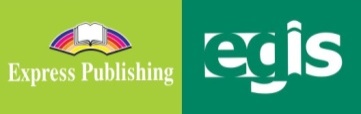 2020WSTĘP Landscaping to publikacja należąca do serii Career Paths. Podręczniki z tej serii polecane są dla uczniów techników lub innych szkół zawodowych o odpowiednim profilu oraz tych, którzy chcą rozwijać swoje umiejętności językowe w zakresie języka angielskiego zawodowego (vocational English). Autorzy serii założyli, że przystępujący do poznawania języka zawodowego znają już podstawy gramatyki języka angielskiego, a słownictwo ogólne mają opanowane na tyle, że potrafią się komunikować przynajmniej na podstawowym poziomie, wykorzystując właściwe funkcje językowe.Podręcznik podzielony został na trzy części: Book 1, Book 2 i Book 3, z których każda zawiera 15 rozdziałów. Poszczególne części odpowiadają kolejno poziomowi A1, A2 i B1 w Europejskim Systemie Opisu Kształcenia Językowego (Common European Framework of Reference for Languages).Prezentowany rozkład materiału (RM) podzielono w następujący sposób: znajomość środków językowych,rozumienie wypowiedzi & przetwarzanie wypowiedzi,tworzenie wypowiedzi i reagowanie na wypowiedzi, materiał ćwiczeniowy.Materiał zawarty w podręczniku w części Book 2 może być zrealizowany w trakcie ok. 30 godzin lekcyjnych (plus powtórki materiału i testy). W rozkładzie materiału (RM) zamieszczono informacje dotyczące każdej lekcji zawartej w podręczniku w odniesieniu do materiału tematyczno-leksykalnego (znajomość środków językowych) oraz ćwiczonych umiejętności językowych (rozumienie i przetwarzanie wypowiedzi oraz tworzenie wypowiedzi i reagowanie na nie). Na realizację każdego rozdziału (Unit) przeznaczono 2 godziny lekcyjne:pierwsza – wprowadzenie nowego słownictwa i praca z tekstem, co stanowi przygotowanie do kolejnej lekcji, podczas której uczeń będzie w sposób czynny korzystał z nowo poznanych słów i zwrotów; druga – rozwijanie umiejętności rozumienia ze słuchu oraz sprawności produktywnych, czyli mówienia i pisania, w tym odtwarzanie przez uczniów wysłuchanego dialogu, a następnie wielokrotne powtarzanie własnych wersji tego dialogu ze zmianą ról i wprowadzaniem nowych informacji szczegółowych. Mówienie często sprawia uczniom, zwłaszcza mniej zaawansowanym językowo, największe problemy. Z tego względu proponuje się, by na ćwiczenie tej sprawności językowej przeznaczyć możliwie dużo czasu. Samodzielne odegranie zadanej roli w języku angielskim zapewni uczniom nie tylko poczucie sukcesu i zadowolenia z siebie, ale będzie również motywacją do dalszej pracy. Rozwijanie umiejętności pisania to ostatni element każdego rozdziału, który nauczyciel może wykorzystać jako pracę domową. Po zrealizowaniu materiału w rozdziale uczeń jest przygotowany do wykonania zadania samodzielnie, zna potrzebne słownictwo i poznał wzór danej formy wypowiedzi pisemnej.Wiadomo, że w nauce, zwłaszcza języka obcego, bardzo ważne jest powtarzanie i utrwalanie nowopoznanego materiału. Stąd, po każdych trzech rozdziałach proponuje się jego powtórkę w dowolnej formie (np. ponowne odegranie ról, gry językowe wykorzystujące słownictwo zawodowe itp.) lub sprawdzian pokazujący stopień opanowania zrealizowanego materiału. W RM zaproponowano również poświęcenie jednej godziny dydaktycznej na lekcję organizacyjną. Dodatkowo w RM nauczyciel znajdzie propozycje tematów lekcji. Przedstawiony poniżej szczegółowy RM do podręcznika Landscaping – Book 2 jest propozycją i może być modyfikowany lub stanowić punkt wyjścia do konstruowania indywidualnych rozkładów materiału dostosowanych do konkretnych warunków i możliwości edukacyjnych uczniów. W RM zamieszczono również informacje dotyczące realizacji wymagań nowej podstawy programowej w zakresie języka obcego zawodowego (JOZ) (np. 1.1, 2a.1, 3b.1, 4a.3 itd., gdzie oznaczenie przed kropką odnosi się do efektów kształcenia, a oznaczenie po kropce – do kryteriów ich weryfikacji). Zabieg taki powoduje, że proponowany RM jest szczególnie pomocny dla nauczyciela w jego pracy dydaktycznej. Materiał dodatkowy (wyszczególniony w tabeli innym kolorem tła) to przede wszystkim Glossary (słowniczek) znajdujący się w podręczniku (po każdych 15 rozdziałach) oraz komponent cyfrowy, tzw. digibook, zawierający m.in. filmy dokumentalne. Kurs składa się z:podręcznika (Student’s Book), kompletu dwóch płyt CD do użytku w klasie (Class Audio CDs), które zawierają nagrania wszystkich dialogów prezentowanych w podręczniku,książki nauczyciela (Teacher’s Guide) ze szczegółowymi scenariuszami lekcji, zapisami nagrań oraz kluczem odpowiedzi do wszystkich zadań znajdujących się w podręczniku.Landscaping to podręcznik, który zapewni korzystającym z niego nie tylko doskonalenie znajomości języka angielskiego, ale także poszerzenie wiedzy w interesującym ich obszarze zawodowym. Rozkład materiału – seria CAREER PATHS: LANDSCAPINGBOOK 2STRONAZNAJOMOŚĆ ŚRODKÓW JĘZYKOWYCHROZUMIENIE WYPOWIEDZI& PRZETWARZANIE WYPOWIEDZITWORZENIE WYPOWIEDZI& REAGOWANIE NA WYPOWIEDZIMATERIAŁ DODATKO-WY**MATERIAŁ DODATKO-WY**DATA*ZNAJOMOŚĆ ŚRODKÓW JĘZYKOWYCHROZUMIENIE WYPOWIEDZI& PRZETWARZANIE WYPOWIEDZITWORZENIE WYPOWIEDZI& REAGOWANIE NA WYPOWIEDZIMATERIAŁ DODATKO-WY**MATERIAŁ DODATKO-WY**LEKCJA  1…………Temat lekcji: 1. Lekcja organizacyjna. Temat lekcji: 1. Lekcja organizacyjna. Temat lekcji: 1. Lekcja organizacyjna. Temat lekcji: 1. Lekcja organizacyjna. Temat lekcji: 1. Lekcja organizacyjna. UNIT 1 – Soil PreparationUNIT 1 – Soil PreparationUNIT 1 – Soil PreparationUNIT 1 – Soil PreparationUNIT 1 – Soil PreparationLEKCJE  2–3str. 4–5Leksyka i tematyka: słownictwo związane z przygotowaniem gleby: soil survey, soil test, pH, fertile, nutrient, nitrogen, carbon, mulch, smother, compost, C:N ratio, fix, soil amendment wyrażenie: organic matter czasowniki: ensure, prep, spread, indicate, convert, decay, decompose, boost, adjustprzymiotniki: specific, particular, essential, acidic, alkaline, standard, suitableprzysłówki: poorly, slightlyzwroty, np. I just finished … . The good news is … . I suppose … . opisywanie mieszanych wyników, np. The good news is …, but the bad news is … . Fortunately …, but unfortunately … . We have mixed results … . 1.1, 6a.1, 6a.4, 6a.5Czytanie, słuchanie i mówienie: Soil Preparation (wiadomość do personelu uniwersytetu dot. etapów właściwego przygotowania gleby) – uzupełnianie tabeli informacjami z tekstu; dobieranie definicji do podanych wyrazów/wyrażeń; zastępowanie wyróżnionych fragmentów zdań wyrazami/ wyrażeniami o podobnym znaczeniu; odpowiedź na pytanie otwarte Słuchanie, czytanie i pisanie:rozmowa między dwojgiem ogrodników dot. wyników badania gleby i sposobu podniesienia jej jakości – zadanie typu P/F; uzupełnianie luk w dialogu 2a.1, 2a.2, 2b.1, 2b.2, 5.3, 6c.3, 6d.5, 6d.6Mówienie: opisywanie ilustracji i czynności przedstawionych na ilustracjach + określanie ich związku z przygotowaniem glebyodpowiedzi na pytania: co projektanci ogrodów muszą wiedzieć o glebie przed rozpoczęciem sadzenia roślin oraz w jaki sposób projektanci ogrodów mogą poprawić jakość gleby(w parach) dialog sterowany nt. wyników badania gleby i sposobu podniesienia jej jakości (odgrywanie ról dwojga ogrodników, na podstawie dialogu w ćw. 7) (w parach) odgrywanie własnych dialogów, w których dwoje ogrodników rozmawia o wynikach badania gleby, dobrych i złych wiadomościach wynikających z wyników testu (ćw. 8)Pisanie: przewodnik (the guide) zawierający wskazówki dot. przygotowania gleby (na podstawie tekstu i ćw. 8)3a.1, 3a.2, 3a.3, 3a.4, 3a.5, 3b.2, 3b.3, 3b.4, 3b.5, 4a.1, 4a.2, 4a.3, 4a.4, 4a.5, 4a.6, 4b.2, 4b.3, 4b.6, 5.1, 6b.2, 6d.5, 6d.6SB Book 2, Glossary – str. 34–39DigiBook – Unit 1LEKCJE  2–3str. 4–5Leksyka i tematyka: słownictwo związane z przygotowaniem gleby: soil survey, soil test, pH, fertile, nutrient, nitrogen, carbon, mulch, smother, compost, C:N ratio, fix, soil amendment wyrażenie: organic matter czasowniki: ensure, prep, spread, indicate, convert, decay, decompose, boost, adjustprzymiotniki: specific, particular, essential, acidic, alkaline, standard, suitableprzysłówki: poorly, slightlyzwroty, np. I just finished … . The good news is … . I suppose … . opisywanie mieszanych wyników, np. The good news is …, but the bad news is … . Fortunately …, but unfortunately … . We have mixed results … . 1.1, 6a.1, 6a.4, 6a.5Czytanie, słuchanie i mówienie: Soil Preparation (wiadomość do personelu uniwersytetu dot. etapów właściwego przygotowania gleby) – uzupełnianie tabeli informacjami z tekstu; dobieranie definicji do podanych wyrazów/wyrażeń; zastępowanie wyróżnionych fragmentów zdań wyrazami/ wyrażeniami o podobnym znaczeniu; odpowiedź na pytanie otwarte Słuchanie, czytanie i pisanie:rozmowa między dwojgiem ogrodników dot. wyników badania gleby i sposobu podniesienia jej jakości – zadanie typu P/F; uzupełnianie luk w dialogu 2a.1, 2a.2, 2b.1, 2b.2, 5.3, 6c.3, 6d.5, 6d.6Mówienie: opisywanie ilustracji i czynności przedstawionych na ilustracjach + określanie ich związku z przygotowaniem glebyodpowiedzi na pytania: co projektanci ogrodów muszą wiedzieć o glebie przed rozpoczęciem sadzenia roślin oraz w jaki sposób projektanci ogrodów mogą poprawić jakość gleby(w parach) dialog sterowany nt. wyników badania gleby i sposobu podniesienia jej jakości (odgrywanie ról dwojga ogrodników, na podstawie dialogu w ćw. 7) (w parach) odgrywanie własnych dialogów, w których dwoje ogrodników rozmawia o wynikach badania gleby, dobrych i złych wiadomościach wynikających z wyników testu (ćw. 8)Pisanie: przewodnik (the guide) zawierający wskazówki dot. przygotowania gleby (na podstawie tekstu i ćw. 8)3a.1, 3a.2, 3a.3, 3a.4, 3a.5, 3b.2, 3b.3, 3b.4, 3b.5, 4a.1, 4a.2, 4a.3, 4a.4, 4a.5, 4a.6, 4b.2, 4b.3, 4b.6, 5.1, 6b.2, 6d.5, 6d.6LEKCJE  2–3……………………Leksyka i tematyka: słownictwo związane z przygotowaniem gleby: soil survey, soil test, pH, fertile, nutrient, nitrogen, carbon, mulch, smother, compost, C:N ratio, fix, soil amendment wyrażenie: organic matter czasowniki: ensure, prep, spread, indicate, convert, decay, decompose, boost, adjustprzymiotniki: specific, particular, essential, acidic, alkaline, standard, suitableprzysłówki: poorly, slightlyzwroty, np. I just finished … . The good news is … . I suppose … . opisywanie mieszanych wyników, np. The good news is …, but the bad news is … . Fortunately …, but unfortunately … . We have mixed results … . 1.1, 6a.1, 6a.4, 6a.5Czytanie, słuchanie i mówienie: Soil Preparation (wiadomość do personelu uniwersytetu dot. etapów właściwego przygotowania gleby) – uzupełnianie tabeli informacjami z tekstu; dobieranie definicji do podanych wyrazów/wyrażeń; zastępowanie wyróżnionych fragmentów zdań wyrazami/ wyrażeniami o podobnym znaczeniu; odpowiedź na pytanie otwarte Słuchanie, czytanie i pisanie:rozmowa między dwojgiem ogrodników dot. wyników badania gleby i sposobu podniesienia jej jakości – zadanie typu P/F; uzupełnianie luk w dialogu 2a.1, 2a.2, 2b.1, 2b.2, 5.3, 6c.3, 6d.5, 6d.6Mówienie: opisywanie ilustracji i czynności przedstawionych na ilustracjach + określanie ich związku z przygotowaniem glebyodpowiedzi na pytania: co projektanci ogrodów muszą wiedzieć o glebie przed rozpoczęciem sadzenia roślin oraz w jaki sposób projektanci ogrodów mogą poprawić jakość gleby(w parach) dialog sterowany nt. wyników badania gleby i sposobu podniesienia jej jakości (odgrywanie ról dwojga ogrodników, na podstawie dialogu w ćw. 7) (w parach) odgrywanie własnych dialogów, w których dwoje ogrodników rozmawia o wynikach badania gleby, dobrych i złych wiadomościach wynikających z wyników testu (ćw. 8)Pisanie: przewodnik (the guide) zawierający wskazówki dot. przygotowania gleby (na podstawie tekstu i ćw. 8)3a.1, 3a.2, 3a.3, 3a.4, 3a.5, 3b.2, 3b.3, 3b.4, 3b.5, 4a.1, 4a.2, 4a.3, 4a.4, 4a.5, 4a.6, 4b.2, 4b.3, 4b.6, 5.1, 6b.2, 6d.5, 6d.6LEKCJE  2–3……………………Tematy lekcji: 1. Soil Preparation – słownictwo, praca z tekstem.                          2. We need to discuss the results – ćwiczenia w słuchaniu i mówieniu. Pisanie – przewodnik (the guide) ze wskazówkami dot. przygotowania gleby. Tematy lekcji: 1. Soil Preparation – słownictwo, praca z tekstem.                          2. We need to discuss the results – ćwiczenia w słuchaniu i mówieniu. Pisanie – przewodnik (the guide) ze wskazówkami dot. przygotowania gleby. Tematy lekcji: 1. Soil Preparation – słownictwo, praca z tekstem.                          2. We need to discuss the results – ćwiczenia w słuchaniu i mówieniu. Pisanie – przewodnik (the guide) ze wskazówkami dot. przygotowania gleby. Tematy lekcji: 1. Soil Preparation – słownictwo, praca z tekstem.                          2. We need to discuss the results – ćwiczenia w słuchaniu i mówieniu. Pisanie – przewodnik (the guide) ze wskazówkami dot. przygotowania gleby. STRONAZNAJOMOŚĆ ŚRODKÓW JĘZYKOWYCHROZUMIENIE WYPOWIEDZI& PRZETWARZANIE WYPOWIEDZITWORZENIE WYPOWIEDZI& REAGOWANIE NA WYPOWIEDZIMATERIAŁ DODATKO-WY**MATERIAŁ DODATKO-WY**DATA*ZNAJOMOŚĆ ŚRODKÓW JĘZYKOWYCHROZUMIENIE WYPOWIEDZI& PRZETWARZANIE WYPOWIEDZITWORZENIE WYPOWIEDZI& REAGOWANIE NA WYPOWIEDZIMATERIAŁ DODATKO-WY**MATERIAŁ DODATKO-WY**UNIT 2 – Soil AmendmentsUNIT 2 – Soil AmendmentsUNIT 2 – Soil AmendmentsUNIT 2 – Soil AmendmentsUNIT 2 – Soil AmendmentsLEKCJE  4–5str. 6–7Leksyka i tematyka: słownictwo związane ze wzbogacaniem gleby: fertilizer, stimulate, peat, perlite, vermiculite, emulsion, phosphorous, potassium, concentrate, foliar feeding, worm castings, manurerzeczowniki: ratios, capacity, airflow, consistency, frostczasowniki: dilute, stimulateprzymiotniki: ready-mixed, standard, adequate, undigested, abundantprzysłówki: alternatively, directly, exactlyzwroty, np. I want to show you … . As the weather gets … . That makes sense.przypominanie, np. Don’t forget … . Remember to … . Just a reminder, … . 1.1, 6a.1, 6a.4, 6a.5Czytanie, słuchanie i mówienie: Making Your Own Growing Mix (fragment z podręcznika dot. wzbogacania gleby) – uzupełnianie tabeli informacjami z tekstu; dobieranie definicji do podanych wyrazów/wyrażeń; dobieranie podanych wyrazów do luk w parach zdań (2 opcje); odpowiedź na pytanie otwarte Słuchanie, czytanie i pisanie:rozmowa między ogrodniczką i asystentem dot. formuły nawozu jesiennego – zadanie typu P/F; uzupełnianie luk w dialogu 2a.1, 2a.2, 2b.1, 2b.2, 5.3, 6c.3, 6d.5, 6d.6Mówienie i pisanie: (w grupach) burza mózgów nt. słownictwa związanego ze wzbogacaniem gleby Mówienie: opisywanie ilustracji + określanie ich związku ze wzbogacaniem glebyodpowiedzi na pytania: jakie substancje występują w mieszankach uprawowych oraz jakie są zalety i wady przygotowania nawozu samodzielnie(w parach) dialog sterowany nt. formuły nawozu jesiennego (odgrywanie ról ogrodniczki i asystenta, na podstawie dialogu w ćw. 7) (w parach) odgrywanie własnych dialogów, w których ogrodnik rozmawia z asystentem o rodzaju nawozu, o składnikach potrzebnych przy różnym typie wzrostu oraz o tym, których składników użyją więcej, a których mniej (ćw. 8)Pisanie: opis produktu (the product description) zawierający listę składników nawozu i korzyści z tego płynące oraz instrukcję dawkowania (na podstawie tekstu i ćw. 8) 3a.1, 3a.2, 3a.3, 3a.4, 3a.5, 3b.1, 3b.2, 3b.3, 3b.4, 4a.1, 4a.2, 4a.3, 4a.4, 4a.5, 4a.6, 4b.2, 4b.3, 4b.6, 5.1, 6b.2, 6d.5, 6d.6 SB Book 2, Glossary – str. 34–39DigiBook – Unit 2LEKCJE  4–5str. 6–7Leksyka i tematyka: słownictwo związane ze wzbogacaniem gleby: fertilizer, stimulate, peat, perlite, vermiculite, emulsion, phosphorous, potassium, concentrate, foliar feeding, worm castings, manurerzeczowniki: ratios, capacity, airflow, consistency, frostczasowniki: dilute, stimulateprzymiotniki: ready-mixed, standard, adequate, undigested, abundantprzysłówki: alternatively, directly, exactlyzwroty, np. I want to show you … . As the weather gets … . That makes sense.przypominanie, np. Don’t forget … . Remember to … . Just a reminder, … . 1.1, 6a.1, 6a.4, 6a.5Czytanie, słuchanie i mówienie: Making Your Own Growing Mix (fragment z podręcznika dot. wzbogacania gleby) – uzupełnianie tabeli informacjami z tekstu; dobieranie definicji do podanych wyrazów/wyrażeń; dobieranie podanych wyrazów do luk w parach zdań (2 opcje); odpowiedź na pytanie otwarte Słuchanie, czytanie i pisanie:rozmowa między ogrodniczką i asystentem dot. formuły nawozu jesiennego – zadanie typu P/F; uzupełnianie luk w dialogu 2a.1, 2a.2, 2b.1, 2b.2, 5.3, 6c.3, 6d.5, 6d.6Mówienie i pisanie: (w grupach) burza mózgów nt. słownictwa związanego ze wzbogacaniem gleby Mówienie: opisywanie ilustracji + określanie ich związku ze wzbogacaniem glebyodpowiedzi na pytania: jakie substancje występują w mieszankach uprawowych oraz jakie są zalety i wady przygotowania nawozu samodzielnie(w parach) dialog sterowany nt. formuły nawozu jesiennego (odgrywanie ról ogrodniczki i asystenta, na podstawie dialogu w ćw. 7) (w parach) odgrywanie własnych dialogów, w których ogrodnik rozmawia z asystentem o rodzaju nawozu, o składnikach potrzebnych przy różnym typie wzrostu oraz o tym, których składników użyją więcej, a których mniej (ćw. 8)Pisanie: opis produktu (the product description) zawierający listę składników nawozu i korzyści z tego płynące oraz instrukcję dawkowania (na podstawie tekstu i ćw. 8) 3a.1, 3a.2, 3a.3, 3a.4, 3a.5, 3b.1, 3b.2, 3b.3, 3b.4, 4a.1, 4a.2, 4a.3, 4a.4, 4a.5, 4a.6, 4b.2, 4b.3, 4b.6, 5.1, 6b.2, 6d.5, 6d.6 LEKCJE  4–5……………………Leksyka i tematyka: słownictwo związane ze wzbogacaniem gleby: fertilizer, stimulate, peat, perlite, vermiculite, emulsion, phosphorous, potassium, concentrate, foliar feeding, worm castings, manurerzeczowniki: ratios, capacity, airflow, consistency, frostczasowniki: dilute, stimulateprzymiotniki: ready-mixed, standard, adequate, undigested, abundantprzysłówki: alternatively, directly, exactlyzwroty, np. I want to show you … . As the weather gets … . That makes sense.przypominanie, np. Don’t forget … . Remember to … . Just a reminder, … . 1.1, 6a.1, 6a.4, 6a.5Czytanie, słuchanie i mówienie: Making Your Own Growing Mix (fragment z podręcznika dot. wzbogacania gleby) – uzupełnianie tabeli informacjami z tekstu; dobieranie definicji do podanych wyrazów/wyrażeń; dobieranie podanych wyrazów do luk w parach zdań (2 opcje); odpowiedź na pytanie otwarte Słuchanie, czytanie i pisanie:rozmowa między ogrodniczką i asystentem dot. formuły nawozu jesiennego – zadanie typu P/F; uzupełnianie luk w dialogu 2a.1, 2a.2, 2b.1, 2b.2, 5.3, 6c.3, 6d.5, 6d.6Mówienie i pisanie: (w grupach) burza mózgów nt. słownictwa związanego ze wzbogacaniem gleby Mówienie: opisywanie ilustracji + określanie ich związku ze wzbogacaniem glebyodpowiedzi na pytania: jakie substancje występują w mieszankach uprawowych oraz jakie są zalety i wady przygotowania nawozu samodzielnie(w parach) dialog sterowany nt. formuły nawozu jesiennego (odgrywanie ról ogrodniczki i asystenta, na podstawie dialogu w ćw. 7) (w parach) odgrywanie własnych dialogów, w których ogrodnik rozmawia z asystentem o rodzaju nawozu, o składnikach potrzebnych przy różnym typie wzrostu oraz o tym, których składników użyją więcej, a których mniej (ćw. 8)Pisanie: opis produktu (the product description) zawierający listę składników nawozu i korzyści z tego płynące oraz instrukcję dawkowania (na podstawie tekstu i ćw. 8) 3a.1, 3a.2, 3a.3, 3a.4, 3a.5, 3b.1, 3b.2, 3b.3, 3b.4, 4a.1, 4a.2, 4a.3, 4a.4, 4a.5, 4a.6, 4b.2, 4b.3, 4b.6, 5.1, 6b.2, 6d.5, 6d.6 LEKCJE  4–5……………………Tematy lekcji: 1. Making Your Own Growing Mix – słownictwo, praca z tekstem.                          2. Is it to prevent frost damage? – ćwiczenia w słuchaniu i mówieniu. Pisanie – opis produktu (the product description).Tematy lekcji: 1. Making Your Own Growing Mix – słownictwo, praca z tekstem.                          2. Is it to prevent frost damage? – ćwiczenia w słuchaniu i mówieniu. Pisanie – opis produktu (the product description).Tematy lekcji: 1. Making Your Own Growing Mix – słownictwo, praca z tekstem.                          2. Is it to prevent frost damage? – ćwiczenia w słuchaniu i mówieniu. Pisanie – opis produktu (the product description).Tematy lekcji: 1. Making Your Own Growing Mix – słownictwo, praca z tekstem.                          2. Is it to prevent frost damage? – ćwiczenia w słuchaniu i mówieniu. Pisanie – opis produktu (the product description).STRONAZNAJOMOŚĆ ŚRODKÓW JĘZYKOWYCHROZUMIENIE WYPOWIEDZI& PRZETWARZANIE WYPOWIEDZITWORZENIE WYPOWIEDZI& REAGOWANIE NA WYPOWIEDZIMATERIAŁ DODATKO-WY**DATA*ZNAJOMOŚĆ ŚRODKÓW JĘZYKOWYCHROZUMIENIE WYPOWIEDZI& PRZETWARZANIE WYPOWIEDZITWORZENIE WYPOWIEDZI& REAGOWANIE NA WYPOWIEDZIMATERIAŁ DODATKO-WY**UNIT 3 – PlantingUNIT 3 – PlantingUNIT 3 – PlantingUNIT 3 – PlantingUNIT 3 – PlantingLEKCJE  6–7str. 8–9Leksyka i tematyka: słownictwo związane z sadzeniem roślin: direct seeding, transplanting, transplant shock, hardy, frost, frost-free date, spacing, air circulation, root-ball, gentle, dry out, press, companion plantrzeczowniki: intervals, exposure, depth, moisture, bundleczasowniki: brush, grip, withstand, broadcastprzymiotniki: vital, previous, proper, capableprzysłówki: unfortunately, thoroughlyzwroty, np. A key issue is … . But unfortunately, … . Could we … ? przekazywanie złych wiadomości, np. Unfortunately, … . I hate to tell you this, but … . I have some bad news. 1.1, 6a.1, 6a.4, 6a.5Czytanie, słuchanie i mówienie: Planting and Transplanting (podręcznik dla pracownika z opisem procedur prawidłowego sadzenia i przesadzania roślin) – zadanie typu P/F; dobieranie definicji do podanych wyrazów/wyrażeń; wybieranie w podanych zdaniach poprawnego wyrazu/wyrażenia (jednego z dwóch); odpowiedź na pytanie otwarte Słuchanie, czytanie i pisanie:rozmowa między projektantem ogrodów i klientką dot. potrzeby przesadzenia kilku roślin – odpowiedzi na pytania (wybór wielokrotny); uzupełnianie luk w dialogu 2a.1, 2a.2, 2b.1, 2b.2, 5.3, 6c.3, 6d.5, 6d.6Mówienie: (w grupach) dyskusja nt. sadzenia roślin – odpowiedzi na pytania: Have you ever grown a plant from a seed? What was the process? Do plants ever need to be moved and replanted? Why? Is it difficult to replant a plant? Why?/Why not? opisywanie ilustracji i czynności przedstawionych na ilustracjach + określanie ich związku z sadzeniem roślinodpowiedzi na pytania: jakie są zalety i wady umieszczania nasion bezpośrednio w ziemi oraz jak wygląda typowy proces przesadzania roślin(w parach) dialog sterowany nt. potrzeby przesadzenia kilku roślin (odgrywanie ról projektanta ogrodów i klientki, na podstawie dialogu w ćw. 7) (w parach) odgrywanie własnych dialogów, w których projektant ogrodów rozmawia z klientem o roślinach na jego terenie, o zauważonym problemie oraz przedstawia swoje zalecenia (ćw. 8)Pisanie: instrukcje przesadzania roślin (the transplanting instructions) zawierające informacje nt. kolejnych kroków (na podstawie tekstu i ćw. 8) 3a.1, 3a.2, 3a.3, 3a.4, 3a.5, 3b.2, 3b.4, 3b.5, 4a.1, 4a.2, 4a.3, 4a.4, 4a.5, 4a.6, 4b.2, 4b.6, 5.1, 6b.2, 6d.5, 6d.6SB Book 2, Glossary – str. 34–39DigiBook – Unit 3LEKCJE  6–7str. 8–9Leksyka i tematyka: słownictwo związane z sadzeniem roślin: direct seeding, transplanting, transplant shock, hardy, frost, frost-free date, spacing, air circulation, root-ball, gentle, dry out, press, companion plantrzeczowniki: intervals, exposure, depth, moisture, bundleczasowniki: brush, grip, withstand, broadcastprzymiotniki: vital, previous, proper, capableprzysłówki: unfortunately, thoroughlyzwroty, np. A key issue is … . But unfortunately, … . Could we … ? przekazywanie złych wiadomości, np. Unfortunately, … . I hate to tell you this, but … . I have some bad news. 1.1, 6a.1, 6a.4, 6a.5Czytanie, słuchanie i mówienie: Planting and Transplanting (podręcznik dla pracownika z opisem procedur prawidłowego sadzenia i przesadzania roślin) – zadanie typu P/F; dobieranie definicji do podanych wyrazów/wyrażeń; wybieranie w podanych zdaniach poprawnego wyrazu/wyrażenia (jednego z dwóch); odpowiedź na pytanie otwarte Słuchanie, czytanie i pisanie:rozmowa między projektantem ogrodów i klientką dot. potrzeby przesadzenia kilku roślin – odpowiedzi na pytania (wybór wielokrotny); uzupełnianie luk w dialogu 2a.1, 2a.2, 2b.1, 2b.2, 5.3, 6c.3, 6d.5, 6d.6Mówienie: (w grupach) dyskusja nt. sadzenia roślin – odpowiedzi na pytania: Have you ever grown a plant from a seed? What was the process? Do plants ever need to be moved and replanted? Why? Is it difficult to replant a plant? Why?/Why not? opisywanie ilustracji i czynności przedstawionych na ilustracjach + określanie ich związku z sadzeniem roślinodpowiedzi na pytania: jakie są zalety i wady umieszczania nasion bezpośrednio w ziemi oraz jak wygląda typowy proces przesadzania roślin(w parach) dialog sterowany nt. potrzeby przesadzenia kilku roślin (odgrywanie ról projektanta ogrodów i klientki, na podstawie dialogu w ćw. 7) (w parach) odgrywanie własnych dialogów, w których projektant ogrodów rozmawia z klientem o roślinach na jego terenie, o zauważonym problemie oraz przedstawia swoje zalecenia (ćw. 8)Pisanie: instrukcje przesadzania roślin (the transplanting instructions) zawierające informacje nt. kolejnych kroków (na podstawie tekstu i ćw. 8) 3a.1, 3a.2, 3a.3, 3a.4, 3a.5, 3b.2, 3b.4, 3b.5, 4a.1, 4a.2, 4a.3, 4a.4, 4a.5, 4a.6, 4b.2, 4b.6, 5.1, 6b.2, 6d.5, 6d.6LEKCJE  6–7……………………Leksyka i tematyka: słownictwo związane z sadzeniem roślin: direct seeding, transplanting, transplant shock, hardy, frost, frost-free date, spacing, air circulation, root-ball, gentle, dry out, press, companion plantrzeczowniki: intervals, exposure, depth, moisture, bundleczasowniki: brush, grip, withstand, broadcastprzymiotniki: vital, previous, proper, capableprzysłówki: unfortunately, thoroughlyzwroty, np. A key issue is … . But unfortunately, … . Could we … ? przekazywanie złych wiadomości, np. Unfortunately, … . I hate to tell you this, but … . I have some bad news. 1.1, 6a.1, 6a.4, 6a.5Czytanie, słuchanie i mówienie: Planting and Transplanting (podręcznik dla pracownika z opisem procedur prawidłowego sadzenia i przesadzania roślin) – zadanie typu P/F; dobieranie definicji do podanych wyrazów/wyrażeń; wybieranie w podanych zdaniach poprawnego wyrazu/wyrażenia (jednego z dwóch); odpowiedź na pytanie otwarte Słuchanie, czytanie i pisanie:rozmowa między projektantem ogrodów i klientką dot. potrzeby przesadzenia kilku roślin – odpowiedzi na pytania (wybór wielokrotny); uzupełnianie luk w dialogu 2a.1, 2a.2, 2b.1, 2b.2, 5.3, 6c.3, 6d.5, 6d.6Mówienie: (w grupach) dyskusja nt. sadzenia roślin – odpowiedzi na pytania: Have you ever grown a plant from a seed? What was the process? Do plants ever need to be moved and replanted? Why? Is it difficult to replant a plant? Why?/Why not? opisywanie ilustracji i czynności przedstawionych na ilustracjach + określanie ich związku z sadzeniem roślinodpowiedzi na pytania: jakie są zalety i wady umieszczania nasion bezpośrednio w ziemi oraz jak wygląda typowy proces przesadzania roślin(w parach) dialog sterowany nt. potrzeby przesadzenia kilku roślin (odgrywanie ról projektanta ogrodów i klientki, na podstawie dialogu w ćw. 7) (w parach) odgrywanie własnych dialogów, w których projektant ogrodów rozmawia z klientem o roślinach na jego terenie, o zauważonym problemie oraz przedstawia swoje zalecenia (ćw. 8)Pisanie: instrukcje przesadzania roślin (the transplanting instructions) zawierające informacje nt. kolejnych kroków (na podstawie tekstu i ćw. 8) 3a.1, 3a.2, 3a.3, 3a.4, 3a.5, 3b.2, 3b.4, 3b.5, 4a.1, 4a.2, 4a.3, 4a.4, 4a.5, 4a.6, 4b.2, 4b.6, 5.1, 6b.2, 6d.5, 6d.6LEKCJE  6–7……………………Tematy lekcji: 1. Planting and Transplanting – słownictwo, praca z tekstem.                          2. Would you like to talk about the plants? – ćwiczenia w słuchaniu i mówieniu. Pisanie – instrukcje przesadzania roślin (the transplanting 
                              instructions).Tematy lekcji: 1. Planting and Transplanting – słownictwo, praca z tekstem.                          2. Would you like to talk about the plants? – ćwiczenia w słuchaniu i mówieniu. Pisanie – instrukcje przesadzania roślin (the transplanting 
                              instructions).Tematy lekcji: 1. Planting and Transplanting – słownictwo, praca z tekstem.                          2. Would you like to talk about the plants? – ćwiczenia w słuchaniu i mówieniu. Pisanie – instrukcje przesadzania roślin (the transplanting 
                              instructions).Tematy lekcji: 1. Planting and Transplanting – słownictwo, praca z tekstem.                          2. Would you like to talk about the plants? – ćwiczenia w słuchaniu i mówieniu. Pisanie – instrukcje przesadzania roślin (the transplanting 
                              instructions).LEKCJA  8…………Temat lekcji: 1. Powtórka materiału. / Test.Temat lekcji: 1. Powtórka materiału. / Test.Temat lekcji: 1. Powtórka materiału. / Test.Temat lekcji: 1. Powtórka materiału. / Test.STRONAZNAJOMOŚĆ ŚRODKÓW JĘZYKOWYCHROZUMIENIE WYPOWIEDZI& PRZETWARZANIE WYPOWIEDZITWORZENIE WYPOWIEDZI& REAGOWANIE NA WYPOWIEDZIMATERIAŁ DODATKO-WY**DATA*ZNAJOMOŚĆ ŚRODKÓW JĘZYKOWYCHROZUMIENIE WYPOWIEDZI& PRZETWARZANIE WYPOWIEDZITWORZENIE WYPOWIEDZI& REAGOWANIE NA WYPOWIEDZIMATERIAŁ DODATKO-WY**UNIT 4 – Plant maintenanceUNIT 4 – Plant maintenanceUNIT 4 – Plant maintenanceUNIT 4 – Plant maintenanceUNIT 4 – Plant maintenanceLEKCJE  9–10str. 10–11Leksyka i tematyka: słownictwo związane z pielęgnacją roślin: weeding, pinching, soft pinch, hard pinch, deadhead, prolong, moisture sensor, overwater, support, twine, cage, stake, tierzeczowniki: lawn, reference, hands-on demonstration, tiersczasowniki: maintain, fastenprzymiotniki: basic, various, common, vital, time-consuming, desirable, wilted, drought-tolerant, sparseprzysłówek: likelyzwroty, np. Would you say … ? That could be a sign of … . I’ll try … . sugerowanie, polecanie, np. I recommend … . If I were you, I would … . Have you considered … ?1.1, 6a.1, 6a.4, 6a.5Czytanie, słuchanie i mówienie: Plant Maintenance for Professionals (opis kursu pielęgnacji roślin dla profesjonalistów) – odpowiedzi na pytania (wybór wielokrotny); dobieranie definicji do podanych wyrazów/wyrażeń; dobieranie podanych wyrazów do luk w parach zdań (2 opcje); odpowiedź na pytanie otwarte Słuchanie, czytanie i pisanie:rozmowa telefoniczna między prowadzącą audycję radiową i dzwoniącym do radia słuchaczem dot. rozwiązywania problemów z pielęgnacją roślin – zadanie typu P/F; uzupełnianie luk w dialogu 2a.1, 2a.2, 2b.1, 2b.2, 5.3, 6c.3, 6d.5, 6d.6Mówienie: opisywanie ilustracji i czynności przedstawionych na ilustracjach + określanie ich związku z pielęgnacją roślinodpowiedzi na pytania: jakie prace pielęgnacyjne projektanci ogrodów wykonują regularnie oraz jakie są sposoby podpierania lub utrzymywania roślin w miejscu(w parach) dialog sterowany nt. rozwiązywania problemów z pielęgnacją roślin (odgrywanie ról prowadzącej audycję radiową i dzwoniącego do radia słuchacza, na podstawie dialogu w ćw. 7) (w parach) odgrywanie własnych dialogów, w których prowadzący audycję radiową rozmawia z dzwoniącym do radia słuchaczem o problemie w jego ogrodzie, o przyczynie złej kondycji roślin oraz o swoich zaleceniach (ćw. 8)Pisanie: dziennik pielęgnacji roślin (the maintenance log) zawierający zapis nt. wykonanych przez pracowników czynności związanych z pielęgnacją roślin (na podstawie tekstu i ćw. 8) 3a.1, 3a.2, 3a.3, 3a.4, 3a.5, 3b.1, 3b.2, 3b.4, 3b.5, 4a.1, 4a.2, 4a.3, 4a.4, 4a.5, 4a.6, 4b.2, 4b.6, 5.1, 6b.2, 6d.5, 6d.6SB Book 2, Glossary – str. 34–39DigiBook – Unit 4LEKCJE  9–10str. 10–11Leksyka i tematyka: słownictwo związane z pielęgnacją roślin: weeding, pinching, soft pinch, hard pinch, deadhead, prolong, moisture sensor, overwater, support, twine, cage, stake, tierzeczowniki: lawn, reference, hands-on demonstration, tiersczasowniki: maintain, fastenprzymiotniki: basic, various, common, vital, time-consuming, desirable, wilted, drought-tolerant, sparseprzysłówek: likelyzwroty, np. Would you say … ? That could be a sign of … . I’ll try … . sugerowanie, polecanie, np. I recommend … . If I were you, I would … . Have you considered … ?1.1, 6a.1, 6a.4, 6a.5Czytanie, słuchanie i mówienie: Plant Maintenance for Professionals (opis kursu pielęgnacji roślin dla profesjonalistów) – odpowiedzi na pytania (wybór wielokrotny); dobieranie definicji do podanych wyrazów/wyrażeń; dobieranie podanych wyrazów do luk w parach zdań (2 opcje); odpowiedź na pytanie otwarte Słuchanie, czytanie i pisanie:rozmowa telefoniczna między prowadzącą audycję radiową i dzwoniącym do radia słuchaczem dot. rozwiązywania problemów z pielęgnacją roślin – zadanie typu P/F; uzupełnianie luk w dialogu 2a.1, 2a.2, 2b.1, 2b.2, 5.3, 6c.3, 6d.5, 6d.6Mówienie: opisywanie ilustracji i czynności przedstawionych na ilustracjach + określanie ich związku z pielęgnacją roślinodpowiedzi na pytania: jakie prace pielęgnacyjne projektanci ogrodów wykonują regularnie oraz jakie są sposoby podpierania lub utrzymywania roślin w miejscu(w parach) dialog sterowany nt. rozwiązywania problemów z pielęgnacją roślin (odgrywanie ról prowadzącej audycję radiową i dzwoniącego do radia słuchacza, na podstawie dialogu w ćw. 7) (w parach) odgrywanie własnych dialogów, w których prowadzący audycję radiową rozmawia z dzwoniącym do radia słuchaczem o problemie w jego ogrodzie, o przyczynie złej kondycji roślin oraz o swoich zaleceniach (ćw. 8)Pisanie: dziennik pielęgnacji roślin (the maintenance log) zawierający zapis nt. wykonanych przez pracowników czynności związanych z pielęgnacją roślin (na podstawie tekstu i ćw. 8) 3a.1, 3a.2, 3a.3, 3a.4, 3a.5, 3b.1, 3b.2, 3b.4, 3b.5, 4a.1, 4a.2, 4a.3, 4a.4, 4a.5, 4a.6, 4b.2, 4b.6, 5.1, 6b.2, 6d.5, 6d.6LEKCJE  9–10……………………Leksyka i tematyka: słownictwo związane z pielęgnacją roślin: weeding, pinching, soft pinch, hard pinch, deadhead, prolong, moisture sensor, overwater, support, twine, cage, stake, tierzeczowniki: lawn, reference, hands-on demonstration, tiersczasowniki: maintain, fastenprzymiotniki: basic, various, common, vital, time-consuming, desirable, wilted, drought-tolerant, sparseprzysłówek: likelyzwroty, np. Would you say … ? That could be a sign of … . I’ll try … . sugerowanie, polecanie, np. I recommend … . If I were you, I would … . Have you considered … ?1.1, 6a.1, 6a.4, 6a.5Czytanie, słuchanie i mówienie: Plant Maintenance for Professionals (opis kursu pielęgnacji roślin dla profesjonalistów) – odpowiedzi na pytania (wybór wielokrotny); dobieranie definicji do podanych wyrazów/wyrażeń; dobieranie podanych wyrazów do luk w parach zdań (2 opcje); odpowiedź na pytanie otwarte Słuchanie, czytanie i pisanie:rozmowa telefoniczna między prowadzącą audycję radiową i dzwoniącym do radia słuchaczem dot. rozwiązywania problemów z pielęgnacją roślin – zadanie typu P/F; uzupełnianie luk w dialogu 2a.1, 2a.2, 2b.1, 2b.2, 5.3, 6c.3, 6d.5, 6d.6Mówienie: opisywanie ilustracji i czynności przedstawionych na ilustracjach + określanie ich związku z pielęgnacją roślinodpowiedzi na pytania: jakie prace pielęgnacyjne projektanci ogrodów wykonują regularnie oraz jakie są sposoby podpierania lub utrzymywania roślin w miejscu(w parach) dialog sterowany nt. rozwiązywania problemów z pielęgnacją roślin (odgrywanie ról prowadzącej audycję radiową i dzwoniącego do radia słuchacza, na podstawie dialogu w ćw. 7) (w parach) odgrywanie własnych dialogów, w których prowadzący audycję radiową rozmawia z dzwoniącym do radia słuchaczem o problemie w jego ogrodzie, o przyczynie złej kondycji roślin oraz o swoich zaleceniach (ćw. 8)Pisanie: dziennik pielęgnacji roślin (the maintenance log) zawierający zapis nt. wykonanych przez pracowników czynności związanych z pielęgnacją roślin (na podstawie tekstu i ćw. 8) 3a.1, 3a.2, 3a.3, 3a.4, 3a.5, 3b.1, 3b.2, 3b.4, 3b.5, 4a.1, 4a.2, 4a.3, 4a.4, 4a.5, 4a.6, 4b.2, 4b.6, 5.1, 6b.2, 6d.5, 6d.6LEKCJE  9–10……………………Tematy lekcji: 1. Plant Maintenance for Professionals – słownictwo, praca z tekstem.                          2. What am I doing wrong? – ćwiczenia w słuchaniu i mówieniu. Pisanie – dziennik pielęgnacji roślin (the maintenance log).Tematy lekcji: 1. Plant Maintenance for Professionals – słownictwo, praca z tekstem.                          2. What am I doing wrong? – ćwiczenia w słuchaniu i mówieniu. Pisanie – dziennik pielęgnacji roślin (the maintenance log).Tematy lekcji: 1. Plant Maintenance for Professionals – słownictwo, praca z tekstem.                          2. What am I doing wrong? – ćwiczenia w słuchaniu i mówieniu. Pisanie – dziennik pielęgnacji roślin (the maintenance log).Tematy lekcji: 1. Plant Maintenance for Professionals – słownictwo, praca z tekstem.                          2. What am I doing wrong? – ćwiczenia w słuchaniu i mówieniu. Pisanie – dziennik pielęgnacji roślin (the maintenance log).STRONAZNAJOMOŚĆ ŚRODKÓW JĘZYKOWYCHROZUMIENIE WYPOWIEDZI& PRZETWARZANIE WYPOWIEDZITWORZENIE WYPOWIEDZI& REAGOWANIE NA WYPOWIEDZIMATERIAŁ DODATKO-WY**DATA*ZNAJOMOŚĆ ŚRODKÓW JĘZYKOWYCHROZUMIENIE WYPOWIEDZI& PRZETWARZANIE WYPOWIEDZITWORZENIE WYPOWIEDZI& REAGOWANIE NA WYPOWIEDZIMATERIAŁ DODATKO-WY**UNIT 5 – Watering 1UNIT 5 – Watering 1UNIT 5 – Watering 1UNIT 5 – Watering 1UNIT 5 – Watering 1LEKCJE  11–12str. 12–13Leksyka i tematyka: słownictwo związane z podlewaniem roślin: irrigate, moisture, dehydrate, rainfall, nozzle, pistol grip, wand, sprinkler, root zone, evaporation, wind drift, leakrzeczowniki: hoses, forceczasowniki: inspect, targetprzymiotnik: unnecessaryprzysłówki: efficiently, properly, directly, probablyzwroty, np. I notice that … . I’m a bit … . I just want to … . wyrażenie przyznania (czegoś), zgody (z czymś), np. To be honest … . Actually, I’m not quite sure … . I have to admit … . 1.1, 6a.1, 6a.4, 6a.5Czytanie, słuchanie i mówienie: Conserving water (e-mail dotyczący oszczędzania wody) – uzupełnianie tabeli informacjami z tekstu; dobieranie definicji do podanych wyrazów/wyrażeń; zastępowanie wyróżnionych fragmentów zdań wyrazami/wyrażeniami o podobnym znaczeniu; odpowiedź na pytanie otwarte Słuchanie, czytanie i pisanie:rozmowa między sprzedawczynią i klientem dot. wyboru odpowiednich końcówek do węża ogrodowego – odpowiedzi na pytania (wybór wielokrotny); uzupełnianie luk w dialogu 2a.1, 2a.2, 2b.1, 2b.2, 5.3, 6c.3, 6d.5, 6d.6Mówienie i pisanie: (w grupach) burza mózgów nt. słownictwa związanego z podlewaniem Mówienie: opisywanie ilustracji + określanie ich związku z podlewaniem roślinodpowiedzi na pytania: jakie są sposoby podlewania roślin oraz jakie są przyczyny straty wody podczas podlewania(w parach) dialog sterowany nt. wyboru odpowiednich końcówek do węża ogrodowego (odgrywanie ról sprzedawczyni i klienta, na podstawie dialogu w ćw. 7) (w parach) odgrywanie własnych dialogów, w których sprzedawca rozmawia z klientem o produkcie, którego potrzebuje do podlewania, o różnicach między poszczególnymi modelami oraz poleca najlepszy (ćw. 8)Pisanie: reklama (the advertisement) węży ogrodowych zawierająca szczegółowe informacje o produktach (na podstawie tekstu i ćw. 8) 3a.1, 3a.3, 3a.4, 3a.5, 3b.1, 3b.4, 3b.5, 4a.1, 4a.2, 4a.3, 4a.4, 4a.5, 4a.6, 4b.2, 4b.3, 4b.6, 5.1, 6b.2, 6d.5, 6d.6 SB Book 2, Glossary – str. 34–39DigiBook – Unit 5LEKCJE  11–12str. 12–13Leksyka i tematyka: słownictwo związane z podlewaniem roślin: irrigate, moisture, dehydrate, rainfall, nozzle, pistol grip, wand, sprinkler, root zone, evaporation, wind drift, leakrzeczowniki: hoses, forceczasowniki: inspect, targetprzymiotnik: unnecessaryprzysłówki: efficiently, properly, directly, probablyzwroty, np. I notice that … . I’m a bit … . I just want to … . wyrażenie przyznania (czegoś), zgody (z czymś), np. To be honest … . Actually, I’m not quite sure … . I have to admit … . 1.1, 6a.1, 6a.4, 6a.5Czytanie, słuchanie i mówienie: Conserving water (e-mail dotyczący oszczędzania wody) – uzupełnianie tabeli informacjami z tekstu; dobieranie definicji do podanych wyrazów/wyrażeń; zastępowanie wyróżnionych fragmentów zdań wyrazami/wyrażeniami o podobnym znaczeniu; odpowiedź na pytanie otwarte Słuchanie, czytanie i pisanie:rozmowa między sprzedawczynią i klientem dot. wyboru odpowiednich końcówek do węża ogrodowego – odpowiedzi na pytania (wybór wielokrotny); uzupełnianie luk w dialogu 2a.1, 2a.2, 2b.1, 2b.2, 5.3, 6c.3, 6d.5, 6d.6Mówienie i pisanie: (w grupach) burza mózgów nt. słownictwa związanego z podlewaniem Mówienie: opisywanie ilustracji + określanie ich związku z podlewaniem roślinodpowiedzi na pytania: jakie są sposoby podlewania roślin oraz jakie są przyczyny straty wody podczas podlewania(w parach) dialog sterowany nt. wyboru odpowiednich końcówek do węża ogrodowego (odgrywanie ról sprzedawczyni i klienta, na podstawie dialogu w ćw. 7) (w parach) odgrywanie własnych dialogów, w których sprzedawca rozmawia z klientem o produkcie, którego potrzebuje do podlewania, o różnicach między poszczególnymi modelami oraz poleca najlepszy (ćw. 8)Pisanie: reklama (the advertisement) węży ogrodowych zawierająca szczegółowe informacje o produktach (na podstawie tekstu i ćw. 8) 3a.1, 3a.3, 3a.4, 3a.5, 3b.1, 3b.4, 3b.5, 4a.1, 4a.2, 4a.3, 4a.4, 4a.5, 4a.6, 4b.2, 4b.3, 4b.6, 5.1, 6b.2, 6d.5, 6d.6 LEKCJE  11–12……………………Leksyka i tematyka: słownictwo związane z podlewaniem roślin: irrigate, moisture, dehydrate, rainfall, nozzle, pistol grip, wand, sprinkler, root zone, evaporation, wind drift, leakrzeczowniki: hoses, forceczasowniki: inspect, targetprzymiotnik: unnecessaryprzysłówki: efficiently, properly, directly, probablyzwroty, np. I notice that … . I’m a bit … . I just want to … . wyrażenie przyznania (czegoś), zgody (z czymś), np. To be honest … . Actually, I’m not quite sure … . I have to admit … . 1.1, 6a.1, 6a.4, 6a.5Czytanie, słuchanie i mówienie: Conserving water (e-mail dotyczący oszczędzania wody) – uzupełnianie tabeli informacjami z tekstu; dobieranie definicji do podanych wyrazów/wyrażeń; zastępowanie wyróżnionych fragmentów zdań wyrazami/wyrażeniami o podobnym znaczeniu; odpowiedź na pytanie otwarte Słuchanie, czytanie i pisanie:rozmowa między sprzedawczynią i klientem dot. wyboru odpowiednich końcówek do węża ogrodowego – odpowiedzi na pytania (wybór wielokrotny); uzupełnianie luk w dialogu 2a.1, 2a.2, 2b.1, 2b.2, 5.3, 6c.3, 6d.5, 6d.6Mówienie i pisanie: (w grupach) burza mózgów nt. słownictwa związanego z podlewaniem Mówienie: opisywanie ilustracji + określanie ich związku z podlewaniem roślinodpowiedzi na pytania: jakie są sposoby podlewania roślin oraz jakie są przyczyny straty wody podczas podlewania(w parach) dialog sterowany nt. wyboru odpowiednich końcówek do węża ogrodowego (odgrywanie ról sprzedawczyni i klienta, na podstawie dialogu w ćw. 7) (w parach) odgrywanie własnych dialogów, w których sprzedawca rozmawia z klientem o produkcie, którego potrzebuje do podlewania, o różnicach między poszczególnymi modelami oraz poleca najlepszy (ćw. 8)Pisanie: reklama (the advertisement) węży ogrodowych zawierająca szczegółowe informacje o produktach (na podstawie tekstu i ćw. 8) 3a.1, 3a.3, 3a.4, 3a.5, 3b.1, 3b.4, 3b.5, 4a.1, 4a.2, 4a.3, 4a.4, 4a.5, 4a.6, 4b.2, 4b.3, 4b.6, 5.1, 6b.2, 6d.5, 6d.6 LEKCJE  11–12……………………Tematy lekcji: 1. Conserving water – słownictwo, praca z tekstem.                          2. Do you have any questions? – ćwiczenia w słuchaniu i mówieniu. Pisanie – reklama (the advertisement) węży ogrodowych. Tematy lekcji: 1. Conserving water – słownictwo, praca z tekstem.                          2. Do you have any questions? – ćwiczenia w słuchaniu i mówieniu. Pisanie – reklama (the advertisement) węży ogrodowych. Tematy lekcji: 1. Conserving water – słownictwo, praca z tekstem.                          2. Do you have any questions? – ćwiczenia w słuchaniu i mówieniu. Pisanie – reklama (the advertisement) węży ogrodowych. Tematy lekcji: 1. Conserving water – słownictwo, praca z tekstem.                          2. Do you have any questions? – ćwiczenia w słuchaniu i mówieniu. Pisanie – reklama (the advertisement) węży ogrodowych. STRONAZNAJOMOŚĆ ŚRODKÓW JĘZYKOWYCHROZUMIENIE WYPOWIEDZI& PRZETWARZANIE WYPOWIEDZITWORZENIE WYPOWIEDZI& REAGOWANIE NA WYPOWIEDZIMATERIAŁ DODATKO-WY**DATA*ZNAJOMOŚĆ ŚRODKÓW JĘZYKOWYCHROZUMIENIE WYPOWIEDZI& PRZETWARZANIE WYPOWIEDZITWORZENIE WYPOWIEDZI& REAGOWANIE NA WYPOWIEDZIMATERIAŁ DODATKO-WY**UNIT 6 – Watering 2UNIT 6 – Watering 2UNIT 6 – Watering 2UNIT 6 – Watering 2UNIT 6 – Watering 2LEKCJE  13–14str. 14–15Leksyka i tematyka: słownictwo związane z podlewaniem roślin (c.d.): drip irrigation, automatic, bubbler, spray, mister, controller, sensor, timer, weather-based, filter, flow regulator, valve, driplinerzeczowniki: debris, precision, efficiency, his budget it tight, convenienceczasowniki: conserve, install, customizeprzymiotniki: appealing, affordable, responsible, doable przysłówki: fully, completely, directly, automatically, definitelyzwroty, np. Have we figured out … ? We’ll order … . Can we afford … ? omawianie argumentów za i przeciw, np. On the one hand …, but on the other hand … . One benefit is … . One negative aspect is … . 1.1, 6a.1, 6a.4, 6a.5Czytanie, słuchanie i mówienie: Meeting Your Irrigation Needs for 25 Years! (strona internetowa firmy dostarczającej systemy nawadniające do ogrodów) – uzupełnianie tabeli informacjami z tekstu; dobieranie definicji do podanych wyrazów/wyrażeń; uzupełnianie luk w zdaniach podanymi wyrazami; odpowiedź na pytanie otwarte Słuchanie, czytanie i pisanie:rozmowa między dwojgiem projektantów ogrodów dot. zamówienia potrzebnych części do systemu nawadniającego dla klienta – odpowiedzi na pytania (wybór wielokrotny); uzupełnianie luk w dialogu 2a.1, 2a.2, 2b.1, 2b.2, 5.3, 6c.3, 6d.5, 6d.6Mówienie: (w grupach) dyskusja nt. podlewania – odpowiedzi na pytania: Do all plants need the same amount of water? Why?/Why not? How do people water their gardens? Why do people water their gardens in different ways? opisywanie ilustracji i czynności przedstawionych na ilustracjach + określanie ich związku z podlewaniem roślinodpowiedzi na pytania: jakie są powszechne metody nawadniania oraz którą metodę nawadniania roślin uczeń preferuje i dlaczego(w parach) dialog sterowany nt. zamówienia potrzebnych części do systemu nawadniającego dla klienta (odgrywanie ról dwojga projektantów ogrodów, na podstawie dialogu w ćw. 7) (w parach) odgrywanie własnych dialogów, w których dwoje projektantów ogrodów rozmawia o systemie nawadniania dla klienta i o częściach do zamówienia oraz zastanawia się, czy pewne funkcje są odpowiednie w tym przypadku (ćw. 8)Pisanie: e-mail (the email) do współpracownika z prośbą o zamówienie odpowiednich części do systemu nawadniającego dla nowej klientki (na podstawie ćw. 8) 3a.1, 3a.3, 3a.4, 3a.5, 3b.1, 3b.2, 3b.4, 3b.5, 4a.1, 4a.2, 4a.3, 4a.4, 4a.5, 4a.6, 4b.2, 4b.5, 4b.6, 5.1, 6b.2, 6d.5, 6d.6 SB Book 2, Glossary – str. 34–39DigiBook – Unit 6LEKCJE  13–14str. 14–15Leksyka i tematyka: słownictwo związane z podlewaniem roślin (c.d.): drip irrigation, automatic, bubbler, spray, mister, controller, sensor, timer, weather-based, filter, flow regulator, valve, driplinerzeczowniki: debris, precision, efficiency, his budget it tight, convenienceczasowniki: conserve, install, customizeprzymiotniki: appealing, affordable, responsible, doable przysłówki: fully, completely, directly, automatically, definitelyzwroty, np. Have we figured out … ? We’ll order … . Can we afford … ? omawianie argumentów za i przeciw, np. On the one hand …, but on the other hand … . One benefit is … . One negative aspect is … . 1.1, 6a.1, 6a.4, 6a.5Czytanie, słuchanie i mówienie: Meeting Your Irrigation Needs for 25 Years! (strona internetowa firmy dostarczającej systemy nawadniające do ogrodów) – uzupełnianie tabeli informacjami z tekstu; dobieranie definicji do podanych wyrazów/wyrażeń; uzupełnianie luk w zdaniach podanymi wyrazami; odpowiedź na pytanie otwarte Słuchanie, czytanie i pisanie:rozmowa między dwojgiem projektantów ogrodów dot. zamówienia potrzebnych części do systemu nawadniającego dla klienta – odpowiedzi na pytania (wybór wielokrotny); uzupełnianie luk w dialogu 2a.1, 2a.2, 2b.1, 2b.2, 5.3, 6c.3, 6d.5, 6d.6Mówienie: (w grupach) dyskusja nt. podlewania – odpowiedzi na pytania: Do all plants need the same amount of water? Why?/Why not? How do people water their gardens? Why do people water their gardens in different ways? opisywanie ilustracji i czynności przedstawionych na ilustracjach + określanie ich związku z podlewaniem roślinodpowiedzi na pytania: jakie są powszechne metody nawadniania oraz którą metodę nawadniania roślin uczeń preferuje i dlaczego(w parach) dialog sterowany nt. zamówienia potrzebnych części do systemu nawadniającego dla klienta (odgrywanie ról dwojga projektantów ogrodów, na podstawie dialogu w ćw. 7) (w parach) odgrywanie własnych dialogów, w których dwoje projektantów ogrodów rozmawia o systemie nawadniania dla klienta i o częściach do zamówienia oraz zastanawia się, czy pewne funkcje są odpowiednie w tym przypadku (ćw. 8)Pisanie: e-mail (the email) do współpracownika z prośbą o zamówienie odpowiednich części do systemu nawadniającego dla nowej klientki (na podstawie ćw. 8) 3a.1, 3a.3, 3a.4, 3a.5, 3b.1, 3b.2, 3b.4, 3b.5, 4a.1, 4a.2, 4a.3, 4a.4, 4a.5, 4a.6, 4b.2, 4b.5, 4b.6, 5.1, 6b.2, 6d.5, 6d.6 LEKCJE  13–14……………………Leksyka i tematyka: słownictwo związane z podlewaniem roślin (c.d.): drip irrigation, automatic, bubbler, spray, mister, controller, sensor, timer, weather-based, filter, flow regulator, valve, driplinerzeczowniki: debris, precision, efficiency, his budget it tight, convenienceczasowniki: conserve, install, customizeprzymiotniki: appealing, affordable, responsible, doable przysłówki: fully, completely, directly, automatically, definitelyzwroty, np. Have we figured out … ? We’ll order … . Can we afford … ? omawianie argumentów za i przeciw, np. On the one hand …, but on the other hand … . One benefit is … . One negative aspect is … . 1.1, 6a.1, 6a.4, 6a.5Czytanie, słuchanie i mówienie: Meeting Your Irrigation Needs for 25 Years! (strona internetowa firmy dostarczającej systemy nawadniające do ogrodów) – uzupełnianie tabeli informacjami z tekstu; dobieranie definicji do podanych wyrazów/wyrażeń; uzupełnianie luk w zdaniach podanymi wyrazami; odpowiedź na pytanie otwarte Słuchanie, czytanie i pisanie:rozmowa między dwojgiem projektantów ogrodów dot. zamówienia potrzebnych części do systemu nawadniającego dla klienta – odpowiedzi na pytania (wybór wielokrotny); uzupełnianie luk w dialogu 2a.1, 2a.2, 2b.1, 2b.2, 5.3, 6c.3, 6d.5, 6d.6Mówienie: (w grupach) dyskusja nt. podlewania – odpowiedzi na pytania: Do all plants need the same amount of water? Why?/Why not? How do people water their gardens? Why do people water their gardens in different ways? opisywanie ilustracji i czynności przedstawionych na ilustracjach + określanie ich związku z podlewaniem roślinodpowiedzi na pytania: jakie są powszechne metody nawadniania oraz którą metodę nawadniania roślin uczeń preferuje i dlaczego(w parach) dialog sterowany nt. zamówienia potrzebnych części do systemu nawadniającego dla klienta (odgrywanie ról dwojga projektantów ogrodów, na podstawie dialogu w ćw. 7) (w parach) odgrywanie własnych dialogów, w których dwoje projektantów ogrodów rozmawia o systemie nawadniania dla klienta i o częściach do zamówienia oraz zastanawia się, czy pewne funkcje są odpowiednie w tym przypadku (ćw. 8)Pisanie: e-mail (the email) do współpracownika z prośbą o zamówienie odpowiednich części do systemu nawadniającego dla nowej klientki (na podstawie ćw. 8) 3a.1, 3a.3, 3a.4, 3a.5, 3b.1, 3b.2, 3b.4, 3b.5, 4a.1, 4a.2, 4a.3, 4a.4, 4a.5, 4a.6, 4b.2, 4b.5, 4b.6, 5.1, 6b.2, 6d.5, 6d.6 LEKCJE  13–14……………………Tematy lekcji: 1. Meeting Your Irrigation Needs for 25 Years! – słownictwo, praca z tekstem.                          2. Have we figured out what we need? – ćwiczenia w słuchaniu i mówieniu. Pisanie – e-mail (the email).Tematy lekcji: 1. Meeting Your Irrigation Needs for 25 Years! – słownictwo, praca z tekstem.                          2. Have we figured out what we need? – ćwiczenia w słuchaniu i mówieniu. Pisanie – e-mail (the email).Tematy lekcji: 1. Meeting Your Irrigation Needs for 25 Years! – słownictwo, praca z tekstem.                          2. Have we figured out what we need? – ćwiczenia w słuchaniu i mówieniu. Pisanie – e-mail (the email).Tematy lekcji: 1. Meeting Your Irrigation Needs for 25 Years! – słownictwo, praca z tekstem.                          2. Have we figured out what we need? – ćwiczenia w słuchaniu i mówieniu. Pisanie – e-mail (the email).LEKCJA  15…………Temat lekcji: 1. Powtórka materiału. / Test.Temat lekcji: 1. Powtórka materiału. / Test.Temat lekcji: 1. Powtórka materiału. / Test.Temat lekcji: 1. Powtórka materiału. / Test.STRONAZNAJOMOŚĆ ŚRODKÓW JĘZYKOWYCHROZUMIENIE WYPOWIEDZI& PRZETWARZANIE WYPOWIEDZITWORZENIE WYPOWIEDZI& REAGOWANIE NA WYPOWIEDZIMATERIAŁ DODATKO-WY**DATA*ZNAJOMOŚĆ ŚRODKÓW JĘZYKOWYCHROZUMIENIE WYPOWIEDZI& PRZETWARZANIE WYPOWIEDZITWORZENIE WYPOWIEDZI& REAGOWANIE NA WYPOWIEDZIMATERIAŁ DODATKO-WY**UNIT 7 – DrainageUNIT 7 – DrainageUNIT 7 – DrainageUNIT 7 – DrainageUNIT 7 – DrainageLEKCJE  16–17str. 16–17Leksyka i tematyka: słownictwo związane z drenażem: drainage, grade, seepage, pool, drainpipe, gutter, downspout, dry well, culvert, dam, trench, retaining wall, divert, berm, swalerzeczowniki: base, foundation, approvalczasowniki: extend, remedyprzymiotniki: essential, gradual, steep, effective, shallow przysłówki: alternatively, effectively, approximately, absolutelyzwroty, np. There’s a drainage problem … . I take it … . I propose … . przypuszczanie, zakładanie, np. I assume that … . I’m guessing … . I bet you … . 1.1, 6a.1, 6a.4, 6a.5Czytanie, słuchanie i mówienie: The Importance of Drainage (rozdział z podręcznika nt. znaczenia drenażu) – zadanie typu P/F; dobieranie definicji do podanych wyrazów; zastępowanie wyróżnionych fragmentów zdań wyrazami/wyrażeniami o podobnym znaczeniu; odpowiedź na pytanie otwarte Słuchanie, czytanie i pisanie:rozmowa między projektantką ogrodów i kierownikiem firmy dot. problemu z drenażem – zadanie typu P/F; uzupełnianie luk w dialogu 2a.1, 2a.2, 2b.1, 2b.2, 5.3, 6c.3, 6d.5, 6d.6Mówienie i pisanie: (w grupach) burza mózgów nt. słownictwa związanego z drenażem Mówienie: opisywanie ilustracji + określanie ich związku z drenażemodpowiedzi na pytania: gdzie może się gromadzić woda oraz w jaki sposób projektanci ogrodów mogą poprawić drenaż(w parach) dialog sterowany nt. problemu z drenażem (odgrywanie ról projektantki ogrodów i kierownika firmy, na podstawie dialogu w ćw. 7) (w parach) odgrywanie własnych dialogów, w których projektant ogrodów rozmawia z kierownikiem o problemie z drenażem i o możliwym jego rozwiązaniu (ćw. 8)Pisanie: propozycja (the proposal) rozwiązań problemów z drenażem (na podstawie ćw. 8) 3a.1, 3a.2, 3a.3, 3a.4, 3a.5, 3b.1, 3b.3, 3b.4, 3b.5, 4a.1, 4a.2, 4a.3, 4a.4, 4a.5, 4a.6, 4b.2, 4b.3, 4b.5, 4b.6, 5.1, 6b.2, 6d.5, 6d.6SB Book 2, Glossary – str. 34–39DigiBook – Unit 7LEKCJE  16–17str. 16–17Leksyka i tematyka: słownictwo związane z drenażem: drainage, grade, seepage, pool, drainpipe, gutter, downspout, dry well, culvert, dam, trench, retaining wall, divert, berm, swalerzeczowniki: base, foundation, approvalczasowniki: extend, remedyprzymiotniki: essential, gradual, steep, effective, shallow przysłówki: alternatively, effectively, approximately, absolutelyzwroty, np. There’s a drainage problem … . I take it … . I propose … . przypuszczanie, zakładanie, np. I assume that … . I’m guessing … . I bet you … . 1.1, 6a.1, 6a.4, 6a.5Czytanie, słuchanie i mówienie: The Importance of Drainage (rozdział z podręcznika nt. znaczenia drenażu) – zadanie typu P/F; dobieranie definicji do podanych wyrazów; zastępowanie wyróżnionych fragmentów zdań wyrazami/wyrażeniami o podobnym znaczeniu; odpowiedź na pytanie otwarte Słuchanie, czytanie i pisanie:rozmowa między projektantką ogrodów i kierownikiem firmy dot. problemu z drenażem – zadanie typu P/F; uzupełnianie luk w dialogu 2a.1, 2a.2, 2b.1, 2b.2, 5.3, 6c.3, 6d.5, 6d.6Mówienie i pisanie: (w grupach) burza mózgów nt. słownictwa związanego z drenażem Mówienie: opisywanie ilustracji + określanie ich związku z drenażemodpowiedzi na pytania: gdzie może się gromadzić woda oraz w jaki sposób projektanci ogrodów mogą poprawić drenaż(w parach) dialog sterowany nt. problemu z drenażem (odgrywanie ról projektantki ogrodów i kierownika firmy, na podstawie dialogu w ćw. 7) (w parach) odgrywanie własnych dialogów, w których projektant ogrodów rozmawia z kierownikiem o problemie z drenażem i o możliwym jego rozwiązaniu (ćw. 8)Pisanie: propozycja (the proposal) rozwiązań problemów z drenażem (na podstawie ćw. 8) 3a.1, 3a.2, 3a.3, 3a.4, 3a.5, 3b.1, 3b.3, 3b.4, 3b.5, 4a.1, 4a.2, 4a.3, 4a.4, 4a.5, 4a.6, 4b.2, 4b.3, 4b.5, 4b.6, 5.1, 6b.2, 6d.5, 6d.6LEKCJE  16–17……………………Leksyka i tematyka: słownictwo związane z drenażem: drainage, grade, seepage, pool, drainpipe, gutter, downspout, dry well, culvert, dam, trench, retaining wall, divert, berm, swalerzeczowniki: base, foundation, approvalczasowniki: extend, remedyprzymiotniki: essential, gradual, steep, effective, shallow przysłówki: alternatively, effectively, approximately, absolutelyzwroty, np. There’s a drainage problem … . I take it … . I propose … . przypuszczanie, zakładanie, np. I assume that … . I’m guessing … . I bet you … . 1.1, 6a.1, 6a.4, 6a.5Czytanie, słuchanie i mówienie: The Importance of Drainage (rozdział z podręcznika nt. znaczenia drenażu) – zadanie typu P/F; dobieranie definicji do podanych wyrazów; zastępowanie wyróżnionych fragmentów zdań wyrazami/wyrażeniami o podobnym znaczeniu; odpowiedź na pytanie otwarte Słuchanie, czytanie i pisanie:rozmowa między projektantką ogrodów i kierownikiem firmy dot. problemu z drenażem – zadanie typu P/F; uzupełnianie luk w dialogu 2a.1, 2a.2, 2b.1, 2b.2, 5.3, 6c.3, 6d.5, 6d.6Mówienie i pisanie: (w grupach) burza mózgów nt. słownictwa związanego z drenażem Mówienie: opisywanie ilustracji + określanie ich związku z drenażemodpowiedzi na pytania: gdzie może się gromadzić woda oraz w jaki sposób projektanci ogrodów mogą poprawić drenaż(w parach) dialog sterowany nt. problemu z drenażem (odgrywanie ról projektantki ogrodów i kierownika firmy, na podstawie dialogu w ćw. 7) (w parach) odgrywanie własnych dialogów, w których projektant ogrodów rozmawia z kierownikiem o problemie z drenażem i o możliwym jego rozwiązaniu (ćw. 8)Pisanie: propozycja (the proposal) rozwiązań problemów z drenażem (na podstawie ćw. 8) 3a.1, 3a.2, 3a.3, 3a.4, 3a.5, 3b.1, 3b.3, 3b.4, 3b.5, 4a.1, 4a.2, 4a.3, 4a.4, 4a.5, 4a.6, 4b.2, 4b.3, 4b.5, 4b.6, 5.1, 6b.2, 6d.5, 6d.6LEKCJE  16–17……………………Tematy lekcji: 1. The Importance of Drainage – słownictwo, praca z tekstem.                          2. I need your approval for something – ćwiczenia w słuchaniu i mówieniu. Pisanie – propozycja (the proposal) rozwiązań problemów z drenażem.Tematy lekcji: 1. The Importance of Drainage – słownictwo, praca z tekstem.                          2. I need your approval for something – ćwiczenia w słuchaniu i mówieniu. Pisanie – propozycja (the proposal) rozwiązań problemów z drenażem.Tematy lekcji: 1. The Importance of Drainage – słownictwo, praca z tekstem.                          2. I need your approval for something – ćwiczenia w słuchaniu i mówieniu. Pisanie – propozycja (the proposal) rozwiązań problemów z drenażem.Tematy lekcji: 1. The Importance of Drainage – słownictwo, praca z tekstem.                          2. I need your approval for something – ćwiczenia w słuchaniu i mówieniu. Pisanie – propozycja (the proposal) rozwiązań problemów z drenażem.STRONAZNAJOMOŚĆ ŚRODKÓW JĘZYKOWYCHROZUMIENIE WYPOWIEDZI& PRZETWARZANIE WYPOWIEDZITWORZENIE WYPOWIEDZI& REAGOWANIE NA WYPOWIEDZIMATERIAŁ DODATKO-WY**DATA*ZNAJOMOŚĆ ŚRODKÓW JĘZYKOWYCHROZUMIENIE WYPOWIEDZI& PRZETWARZANIE WYPOWIEDZITWORZENIE WYPOWIEDZI& REAGOWANIE NA WYPOWIEDZIMATERIAŁ DODATKO-WY**UNIT 8 – Growing TreesUNIT 8 – Growing TreesUNIT 8 – Growing TreesUNIT 8 – Growing TreesUNIT 8 – Growing TreesLEKCJE  18–19str. 18–19Leksyka i tematyka: słownictwo związane z sadzeniem drzew: container-grown, bare-root, B&B, tree protector, brace, guy, sway, mound, unwind, matted, fill in, horizontal root, taproot, uproot, bagrzeczownik: burlapczasownik: untangleprzymiotniki: proper, essential, visibleprzysłówki: probably, generally, successfully, certainly, regularly, ideallyzwroty, np. They’re in the way of … . It’s important to … . That’s almost impossible … . poprawianie kogoś, np. Actually, … . That’s not quite right. A lot of people think that, but … . 1.1, 6a.1, 6a.4, 6a.5Czytanie, słuchanie i mówienie: Ask Landscape Lem! (rubryka porad z radą dot. przesadzania drzew) – zadanie typu P/F; dobieranie definicji do podanych wyrazów; wybieranie w podanych zdaniach poprawnego wyrazu/wyrażenia (jednego z dwóch); odpowiedź na pytanie otwarte Słuchanie, czytanie i pisanie:rozmowa między asystentem i projektantką ogrodów dot. tego, jak postępować z korzeniami drzewa podczas przesadzania – odpowiedzi na pytania (wybór wielokrotny); uzupełnianie luk w dialogu 2a.1, 2a.2, 2b.1, 2b.2, 5.3, 6c.3, 6d.5, 6d.6Mówienie: opisywanie ilustracji + określanie ich związku z sadzeniem drzewodpowiedzi na pytania: jak pakowane są drzewa na sprzedaż oraz jaki jest właściwy sposób sadzenia drzewa(w parach) dialog sterowany nt. tego, jak postępować z korzeniami drzewa podczas przesadzania (odgrywanie ról asystenta i projektantki ogrodów, na podstawie dialogu w ćw. 7) (w parach) odgrywanie własnych dialogów, w których asystent rozmawia z projektantem ogrodów o przesadzaniu drzew, o pracach, które wykona, oraz o tym, co zrobić, aby utrzymać drzewo w dobrej kondycji podczas przesadzania (ćw. 8)Pisanie: plakat (the poster) zawierający wskazówki dot. przesadzania drzewa (na podstawie tekstu i ćw. 8) 3a.1, 3a.2, 3a.3, 3a.4, 3a.5, 3b.1, 3b.2, 3b.4, 3b.5, 4a.1, 4a.2, 4a.3, 4a.4, 4a.5, 4a.6, 4b.2, 4b.6, 5.1, 6b.2, 6d.5, 6d.6SB Book 2, Glossary – str. 34–39DigiBook – Unit 8LEKCJE  18–19str. 18–19Leksyka i tematyka: słownictwo związane z sadzeniem drzew: container-grown, bare-root, B&B, tree protector, brace, guy, sway, mound, unwind, matted, fill in, horizontal root, taproot, uproot, bagrzeczownik: burlapczasownik: untangleprzymiotniki: proper, essential, visibleprzysłówki: probably, generally, successfully, certainly, regularly, ideallyzwroty, np. They’re in the way of … . It’s important to … . That’s almost impossible … . poprawianie kogoś, np. Actually, … . That’s not quite right. A lot of people think that, but … . 1.1, 6a.1, 6a.4, 6a.5Czytanie, słuchanie i mówienie: Ask Landscape Lem! (rubryka porad z radą dot. przesadzania drzew) – zadanie typu P/F; dobieranie definicji do podanych wyrazów; wybieranie w podanych zdaniach poprawnego wyrazu/wyrażenia (jednego z dwóch); odpowiedź na pytanie otwarte Słuchanie, czytanie i pisanie:rozmowa między asystentem i projektantką ogrodów dot. tego, jak postępować z korzeniami drzewa podczas przesadzania – odpowiedzi na pytania (wybór wielokrotny); uzupełnianie luk w dialogu 2a.1, 2a.2, 2b.1, 2b.2, 5.3, 6c.3, 6d.5, 6d.6Mówienie: opisywanie ilustracji + określanie ich związku z sadzeniem drzewodpowiedzi na pytania: jak pakowane są drzewa na sprzedaż oraz jaki jest właściwy sposób sadzenia drzewa(w parach) dialog sterowany nt. tego, jak postępować z korzeniami drzewa podczas przesadzania (odgrywanie ról asystenta i projektantki ogrodów, na podstawie dialogu w ćw. 7) (w parach) odgrywanie własnych dialogów, w których asystent rozmawia z projektantem ogrodów o przesadzaniu drzew, o pracach, które wykona, oraz o tym, co zrobić, aby utrzymać drzewo w dobrej kondycji podczas przesadzania (ćw. 8)Pisanie: plakat (the poster) zawierający wskazówki dot. przesadzania drzewa (na podstawie tekstu i ćw. 8) 3a.1, 3a.2, 3a.3, 3a.4, 3a.5, 3b.1, 3b.2, 3b.4, 3b.5, 4a.1, 4a.2, 4a.3, 4a.4, 4a.5, 4a.6, 4b.2, 4b.6, 5.1, 6b.2, 6d.5, 6d.6LEKCJE  18–19……………………Leksyka i tematyka: słownictwo związane z sadzeniem drzew: container-grown, bare-root, B&B, tree protector, brace, guy, sway, mound, unwind, matted, fill in, horizontal root, taproot, uproot, bagrzeczownik: burlapczasownik: untangleprzymiotniki: proper, essential, visibleprzysłówki: probably, generally, successfully, certainly, regularly, ideallyzwroty, np. They’re in the way of … . It’s important to … . That’s almost impossible … . poprawianie kogoś, np. Actually, … . That’s not quite right. A lot of people think that, but … . 1.1, 6a.1, 6a.4, 6a.5Czytanie, słuchanie i mówienie: Ask Landscape Lem! (rubryka porad z radą dot. przesadzania drzew) – zadanie typu P/F; dobieranie definicji do podanych wyrazów; wybieranie w podanych zdaniach poprawnego wyrazu/wyrażenia (jednego z dwóch); odpowiedź na pytanie otwarte Słuchanie, czytanie i pisanie:rozmowa między asystentem i projektantką ogrodów dot. tego, jak postępować z korzeniami drzewa podczas przesadzania – odpowiedzi na pytania (wybór wielokrotny); uzupełnianie luk w dialogu 2a.1, 2a.2, 2b.1, 2b.2, 5.3, 6c.3, 6d.5, 6d.6Mówienie: opisywanie ilustracji + określanie ich związku z sadzeniem drzewodpowiedzi na pytania: jak pakowane są drzewa na sprzedaż oraz jaki jest właściwy sposób sadzenia drzewa(w parach) dialog sterowany nt. tego, jak postępować z korzeniami drzewa podczas przesadzania (odgrywanie ról asystenta i projektantki ogrodów, na podstawie dialogu w ćw. 7) (w parach) odgrywanie własnych dialogów, w których asystent rozmawia z projektantem ogrodów o przesadzaniu drzew, o pracach, które wykona, oraz o tym, co zrobić, aby utrzymać drzewo w dobrej kondycji podczas przesadzania (ćw. 8)Pisanie: plakat (the poster) zawierający wskazówki dot. przesadzania drzewa (na podstawie tekstu i ćw. 8) 3a.1, 3a.2, 3a.3, 3a.4, 3a.5, 3b.1, 3b.2, 3b.4, 3b.5, 4a.1, 4a.2, 4a.3, 4a.4, 4a.5, 4a.6, 4b.2, 4b.6, 5.1, 6b.2, 6d.5, 6d.6LEKCJE  18–19……………………Tematy lekcji: 1. Ask Landscape Lem! – słownictwo, praca z tekstem.                          2. What are we doing today? – ćwiczenia w słuchaniu i mówieniu. Pisanie – plakat (the poster) nt. przesadzania drzewa.Tematy lekcji: 1. Ask Landscape Lem! – słownictwo, praca z tekstem.                          2. What are we doing today? – ćwiczenia w słuchaniu i mówieniu. Pisanie – plakat (the poster) nt. przesadzania drzewa.Tematy lekcji: 1. Ask Landscape Lem! – słownictwo, praca z tekstem.                          2. What are we doing today? – ćwiczenia w słuchaniu i mówieniu. Pisanie – plakat (the poster) nt. przesadzania drzewa.Tematy lekcji: 1. Ask Landscape Lem! – słownictwo, praca z tekstem.                          2. What are we doing today? – ćwiczenia w słuchaniu i mówieniu. Pisanie – plakat (the poster) nt. przesadzania drzewa.STRONAZNAJOMOŚĆ ŚRODKÓW JĘZYKOWYCHROZUMIENIE WYPOWIEDZI& PRZETWARZANIE WYPOWIEDZITWORZENIE WYPOWIEDZI& REAGOWANIE NA WYPOWIEDZIMATERIAŁ DODATKO-WY**DATA*ZNAJOMOŚĆ ŚRODKÓW JĘZYKOWYCHROZUMIENIE WYPOWIEDZI& PRZETWARZANIE WYPOWIEDZITWORZENIE WYPOWIEDZI& REAGOWANIE NA WYPOWIEDZIMATERIAŁ DODATKO-WY**UNIT 9 – Growing ShrubsUNIT 9 – Growing ShrubsUNIT 9 – Growing ShrubsUNIT 9 – Growing ShrubsUNIT 9 – Growing ShrubsLEKCJE  20–21str. 20–21Leksyka i tematyka: słownictwo związane z sadzeniem krzewów: abrade, shape, thin, deadwood, crossing branches, cultivate, smooth, profusion, potbound, propagate, wound, bury, severrzeczownik: basic principleczasowniki: prune, winterize, opt, flatten, stimulate, expose, overlook, clarifyprzymiotniki: existing, vitalprzysłówki: particularly, completelyzwroty, np. How can … ? That’s a good question … . It’s vital to … . opisywanie przyczyny i skutku, np. If …, then … . … will cause/prevent … . The effect of … is … . 1.1, 6a.1, 6a.4, 6a.5Czytanie, słuchanie i mówienie: Job: Shrub Maintenance (porządek prac przy pielęgnacji krzewów w ogrodzie klienta) – uzupełnianie tabeli informacjami z tekstu; dobieranie definicji do podanych wyrazów/wyrażeń; uzupełnianie luk w zdaniach podanymi wyrazami; odpowiedź na pytanie otwarte Słuchanie, czytanie i pisanie:rozmowa między studentką i wykładowcą dot. rozmnażania krzewów – zadanie typu P/F; uzupełnianie luk w dialogu 2a.1, 2a.2, 2b.1, 2b.2, 5.3, 6c.3, 6d.5, 6d.6Mówienie: (w grupach) dyskusja nt. sadzenia krzewów – odpowiedzi na pytania: Is it harder to maintain trees or shrubs? Why? Do you prefer to take care of trees or shrubs? Why? What happens if a shrub is not properly cared for? opisywanie ilustracji i czynności przedstawionych na ilustracjach + określanie ich związku z sadzeniem krzewówodpowiedzi na pytania: o różnice i podobieństwa między drzewami i krzewami oraz w jaki sposób projektanci ogrodów dbają o krzewy(w parach) dialog sterowany nt. rozmnażania krzewów (odgrywanie ról studentki i wykładowcy, na podstawie dialogu w ćw. 7) (w parach) odgrywanie własnych dialogów, w których student rozmawia z wykładowcą o sadzeniu krzewów oraz prosi o wyjaśnienie pojęcia, którego nie rozumie (ćw. 8)Pisanie: wpis do dziennika (the journal entry) dot. pielęgnacji krzewów zawierający opis wykonanej pracy (na podstawie ćw. 8) 3a.1, 3a.2, 3a.3, 3a.4, 3a.5, 3b.1, 3b.4, 3b.5, 4a.1, 4a.2, 4a.3, 4a.5, 4a.6, 4b.2, 4b.6, 5.1, 6b.2, 6d.5, 6d.6 SB Book 2, Glossary – str. 34–39DigiBook – Unit 9LEKCJE  20–21str. 20–21Leksyka i tematyka: słownictwo związane z sadzeniem krzewów: abrade, shape, thin, deadwood, crossing branches, cultivate, smooth, profusion, potbound, propagate, wound, bury, severrzeczownik: basic principleczasowniki: prune, winterize, opt, flatten, stimulate, expose, overlook, clarifyprzymiotniki: existing, vitalprzysłówki: particularly, completelyzwroty, np. How can … ? That’s a good question … . It’s vital to … . opisywanie przyczyny i skutku, np. If …, then … . … will cause/prevent … . The effect of … is … . 1.1, 6a.1, 6a.4, 6a.5Czytanie, słuchanie i mówienie: Job: Shrub Maintenance (porządek prac przy pielęgnacji krzewów w ogrodzie klienta) – uzupełnianie tabeli informacjami z tekstu; dobieranie definicji do podanych wyrazów/wyrażeń; uzupełnianie luk w zdaniach podanymi wyrazami; odpowiedź na pytanie otwarte Słuchanie, czytanie i pisanie:rozmowa między studentką i wykładowcą dot. rozmnażania krzewów – zadanie typu P/F; uzupełnianie luk w dialogu 2a.1, 2a.2, 2b.1, 2b.2, 5.3, 6c.3, 6d.5, 6d.6Mówienie: (w grupach) dyskusja nt. sadzenia krzewów – odpowiedzi na pytania: Is it harder to maintain trees or shrubs? Why? Do you prefer to take care of trees or shrubs? Why? What happens if a shrub is not properly cared for? opisywanie ilustracji i czynności przedstawionych na ilustracjach + określanie ich związku z sadzeniem krzewówodpowiedzi na pytania: o różnice i podobieństwa między drzewami i krzewami oraz w jaki sposób projektanci ogrodów dbają o krzewy(w parach) dialog sterowany nt. rozmnażania krzewów (odgrywanie ról studentki i wykładowcy, na podstawie dialogu w ćw. 7) (w parach) odgrywanie własnych dialogów, w których student rozmawia z wykładowcą o sadzeniu krzewów oraz prosi o wyjaśnienie pojęcia, którego nie rozumie (ćw. 8)Pisanie: wpis do dziennika (the journal entry) dot. pielęgnacji krzewów zawierający opis wykonanej pracy (na podstawie ćw. 8) 3a.1, 3a.2, 3a.3, 3a.4, 3a.5, 3b.1, 3b.4, 3b.5, 4a.1, 4a.2, 4a.3, 4a.5, 4a.6, 4b.2, 4b.6, 5.1, 6b.2, 6d.5, 6d.6 LEKCJE  20–21……………………Leksyka i tematyka: słownictwo związane z sadzeniem krzewów: abrade, shape, thin, deadwood, crossing branches, cultivate, smooth, profusion, potbound, propagate, wound, bury, severrzeczownik: basic principleczasowniki: prune, winterize, opt, flatten, stimulate, expose, overlook, clarifyprzymiotniki: existing, vitalprzysłówki: particularly, completelyzwroty, np. How can … ? That’s a good question … . It’s vital to … . opisywanie przyczyny i skutku, np. If …, then … . … will cause/prevent … . The effect of … is … . 1.1, 6a.1, 6a.4, 6a.5Czytanie, słuchanie i mówienie: Job: Shrub Maintenance (porządek prac przy pielęgnacji krzewów w ogrodzie klienta) – uzupełnianie tabeli informacjami z tekstu; dobieranie definicji do podanych wyrazów/wyrażeń; uzupełnianie luk w zdaniach podanymi wyrazami; odpowiedź na pytanie otwarte Słuchanie, czytanie i pisanie:rozmowa między studentką i wykładowcą dot. rozmnażania krzewów – zadanie typu P/F; uzupełnianie luk w dialogu 2a.1, 2a.2, 2b.1, 2b.2, 5.3, 6c.3, 6d.5, 6d.6Mówienie: (w grupach) dyskusja nt. sadzenia krzewów – odpowiedzi na pytania: Is it harder to maintain trees or shrubs? Why? Do you prefer to take care of trees or shrubs? Why? What happens if a shrub is not properly cared for? opisywanie ilustracji i czynności przedstawionych na ilustracjach + określanie ich związku z sadzeniem krzewówodpowiedzi na pytania: o różnice i podobieństwa między drzewami i krzewami oraz w jaki sposób projektanci ogrodów dbają o krzewy(w parach) dialog sterowany nt. rozmnażania krzewów (odgrywanie ról studentki i wykładowcy, na podstawie dialogu w ćw. 7) (w parach) odgrywanie własnych dialogów, w których student rozmawia z wykładowcą o sadzeniu krzewów oraz prosi o wyjaśnienie pojęcia, którego nie rozumie (ćw. 8)Pisanie: wpis do dziennika (the journal entry) dot. pielęgnacji krzewów zawierający opis wykonanej pracy (na podstawie ćw. 8) 3a.1, 3a.2, 3a.3, 3a.4, 3a.5, 3b.1, 3b.4, 3b.5, 4a.1, 4a.2, 4a.3, 4a.5, 4a.6, 4b.2, 4b.6, 5.1, 6b.2, 6d.5, 6d.6 LEKCJE  20–21……………………Tematy lekcji: 1. Job: Shrub Maintenance – słownictwo, praca z tekstem.                          2. But how can you be sure that happens? – ćwiczenia w słuchaniu i mówieniu. Pisanie – wpis do dziennika (the journal entry) dot. pielęgnacji 
                              krzewów.Tematy lekcji: 1. Job: Shrub Maintenance – słownictwo, praca z tekstem.                          2. But how can you be sure that happens? – ćwiczenia w słuchaniu i mówieniu. Pisanie – wpis do dziennika (the journal entry) dot. pielęgnacji 
                              krzewów.Tematy lekcji: 1. Job: Shrub Maintenance – słownictwo, praca z tekstem.                          2. But how can you be sure that happens? – ćwiczenia w słuchaniu i mówieniu. Pisanie – wpis do dziennika (the journal entry) dot. pielęgnacji 
                              krzewów.Tematy lekcji: 1. Job: Shrub Maintenance – słownictwo, praca z tekstem.                          2. But how can you be sure that happens? – ćwiczenia w słuchaniu i mówieniu. Pisanie – wpis do dziennika (the journal entry) dot. pielęgnacji 
                              krzewów.LEKCJA  22…………Temat lekcji: 1. Powtórka materiału. / Test.Temat lekcji: 1. Powtórka materiału. / Test.Temat lekcji: 1. Powtórka materiału. / Test.Temat lekcji: 1. Powtórka materiału. / Test.STRONAZNAJOMOŚĆ ŚRODKÓW JĘZYKOWYCHROZUMIENIE WYPOWIEDZI& PRZETWARZANIE WYPOWIEDZITWORZENIE WYPOWIEDZI& REAGOWANIE NA WYPOWIEDZIMATERIAŁ DODATKO-WY**DATA*ZNAJOMOŚĆ ŚRODKÓW JĘZYKOWYCHROZUMIENIE WYPOWIEDZI& PRZETWARZANIE WYPOWIEDZITWORZENIE WYPOWIEDZI& REAGOWANIE NA WYPOWIEDZIMATERIAŁ DODATKO-WY**UNIT 10 – Growing LawnsUNIT 10 – Growing LawnsUNIT 10 – Growing LawnsUNIT 10 – Growing LawnsUNIT 10 – Growing LawnsLEKCJE  23–24str. 22–23Leksyka i tematyka: słownictwo związane z zakładaniem trawnika: seeding, sprigging, plugging, sodding, dissipate, firm, sow, hopper, furrow, grass plugger, tamp, edging, distributerzeczowniki: herbicide, intervals, trenchesczasowniki: germinate, strikeprzymiotniki: budget-friendly, appropriate, labor-intensiveprzysłówki: simply, gently, relatively, ultimatelyzwroty, np. It depends on … . I don’t mind … . What are the advantages … ? porównywanie, np. Much like … . Unlike … . … is better than … . … is similar to … . 1.1, 6a.1, 6a.4, 6a.5Czytanie, słuchanie i mówienie: How to Grow a Lawn (broszura z informacjami dot. zakładania trawnika) – uzupełnianie tabeli informacjami z tekstu; dobieranie definicji do podanych wyrazów/ wyrażeń; dobieranie podanych wyrazów do luk w parach zdań (2 opcje); odpowiedź na pytanie otwarte Słuchanie, czytanie i pisanie:rozmowa telefoniczna między prowadzącą audycję radiową i słuchaczem dzwoniącym do radia dot. zakładania trawnika – odpowiedzi na pytania (wybór wielokrotny); uzupełnianie luk w dialogu 2a.1, 2a.2, 2b.1, 2b.2, 5.3, 6c.3, 6d.5, 6d.6Mówienie: opisywanie ilustracji i czynności przedstawionych na ilustracjach + określanie ich związku z zakładaniem trawnikaodpowiedzi na pytania: jakie są etapy przygotowania gleby przed założeniem trawnika oraz jakie są różne sposoby zakładania trawnika(w parach) dialog sterowany nt. zakładania trawnika (odgrywanie ról prowadzącej audycję radiową i słuchacza dzwoniącego do radia, na podstawie dialogu w ćw. 7) (w parach) odgrywanie własnych dialogów, w których prowadzący audycję radiową rozmawia ze słuchaczem dzwoniącym do radia o zaletach różnych metod zakładania trawnika, o wadach każdej z tych metod oraz o tym, co dla słuchacza liczy się najbardziej (ćw. 8)Pisanie: broszura (the brochure) zawierająca informacje o różnych metodach zakładania trawnika (na podstawie tekstu i ćw. 8) 3a.1, 3a.2, 3a.3, 3a.4, 3a.5, 3b.1, 3b.2, 3b.3, 3b.4, 3b.5, 4a.1, 4a.2, 4a.3, 4a.5, 4a.6, 4b.2, 4b.3, 4b.6, 5.1, 6b.2, 6d.5, 6d.6 SB Book 2, Glossary – str. 34–39DigiBook – Unit 10LEKCJE  23–24str. 22–23Leksyka i tematyka: słownictwo związane z zakładaniem trawnika: seeding, sprigging, plugging, sodding, dissipate, firm, sow, hopper, furrow, grass plugger, tamp, edging, distributerzeczowniki: herbicide, intervals, trenchesczasowniki: germinate, strikeprzymiotniki: budget-friendly, appropriate, labor-intensiveprzysłówki: simply, gently, relatively, ultimatelyzwroty, np. It depends on … . I don’t mind … . What are the advantages … ? porównywanie, np. Much like … . Unlike … . … is better than … . … is similar to … . 1.1, 6a.1, 6a.4, 6a.5Czytanie, słuchanie i mówienie: How to Grow a Lawn (broszura z informacjami dot. zakładania trawnika) – uzupełnianie tabeli informacjami z tekstu; dobieranie definicji do podanych wyrazów/ wyrażeń; dobieranie podanych wyrazów do luk w parach zdań (2 opcje); odpowiedź na pytanie otwarte Słuchanie, czytanie i pisanie:rozmowa telefoniczna między prowadzącą audycję radiową i słuchaczem dzwoniącym do radia dot. zakładania trawnika – odpowiedzi na pytania (wybór wielokrotny); uzupełnianie luk w dialogu 2a.1, 2a.2, 2b.1, 2b.2, 5.3, 6c.3, 6d.5, 6d.6Mówienie: opisywanie ilustracji i czynności przedstawionych na ilustracjach + określanie ich związku z zakładaniem trawnikaodpowiedzi na pytania: jakie są etapy przygotowania gleby przed założeniem trawnika oraz jakie są różne sposoby zakładania trawnika(w parach) dialog sterowany nt. zakładania trawnika (odgrywanie ról prowadzącej audycję radiową i słuchacza dzwoniącego do radia, na podstawie dialogu w ćw. 7) (w parach) odgrywanie własnych dialogów, w których prowadzący audycję radiową rozmawia ze słuchaczem dzwoniącym do radia o zaletach różnych metod zakładania trawnika, o wadach każdej z tych metod oraz o tym, co dla słuchacza liczy się najbardziej (ćw. 8)Pisanie: broszura (the brochure) zawierająca informacje o różnych metodach zakładania trawnika (na podstawie tekstu i ćw. 8) 3a.1, 3a.2, 3a.3, 3a.4, 3a.5, 3b.1, 3b.2, 3b.3, 3b.4, 3b.5, 4a.1, 4a.2, 4a.3, 4a.5, 4a.6, 4b.2, 4b.3, 4b.6, 5.1, 6b.2, 6d.5, 6d.6 LEKCJE  23–24……………………Leksyka i tematyka: słownictwo związane z zakładaniem trawnika: seeding, sprigging, plugging, sodding, dissipate, firm, sow, hopper, furrow, grass plugger, tamp, edging, distributerzeczowniki: herbicide, intervals, trenchesczasowniki: germinate, strikeprzymiotniki: budget-friendly, appropriate, labor-intensiveprzysłówki: simply, gently, relatively, ultimatelyzwroty, np. It depends on … . I don’t mind … . What are the advantages … ? porównywanie, np. Much like … . Unlike … . … is better than … . … is similar to … . 1.1, 6a.1, 6a.4, 6a.5Czytanie, słuchanie i mówienie: How to Grow a Lawn (broszura z informacjami dot. zakładania trawnika) – uzupełnianie tabeli informacjami z tekstu; dobieranie definicji do podanych wyrazów/ wyrażeń; dobieranie podanych wyrazów do luk w parach zdań (2 opcje); odpowiedź na pytanie otwarte Słuchanie, czytanie i pisanie:rozmowa telefoniczna między prowadzącą audycję radiową i słuchaczem dzwoniącym do radia dot. zakładania trawnika – odpowiedzi na pytania (wybór wielokrotny); uzupełnianie luk w dialogu 2a.1, 2a.2, 2b.1, 2b.2, 5.3, 6c.3, 6d.5, 6d.6Mówienie: opisywanie ilustracji i czynności przedstawionych na ilustracjach + określanie ich związku z zakładaniem trawnikaodpowiedzi na pytania: jakie są etapy przygotowania gleby przed założeniem trawnika oraz jakie są różne sposoby zakładania trawnika(w parach) dialog sterowany nt. zakładania trawnika (odgrywanie ról prowadzącej audycję radiową i słuchacza dzwoniącego do radia, na podstawie dialogu w ćw. 7) (w parach) odgrywanie własnych dialogów, w których prowadzący audycję radiową rozmawia ze słuchaczem dzwoniącym do radia o zaletach różnych metod zakładania trawnika, o wadach każdej z tych metod oraz o tym, co dla słuchacza liczy się najbardziej (ćw. 8)Pisanie: broszura (the brochure) zawierająca informacje o różnych metodach zakładania trawnika (na podstawie tekstu i ćw. 8) 3a.1, 3a.2, 3a.3, 3a.4, 3a.5, 3b.1, 3b.2, 3b.3, 3b.4, 3b.5, 4a.1, 4a.2, 4a.3, 4a.5, 4a.6, 4b.2, 4b.3, 4b.6, 5.1, 6b.2, 6d.5, 6d.6 LEKCJE  23–24……………………Tematy lekcji: 1. How to Grow a Lawn – słownictwo, praca z tekstem.                          2. What’s your gardening question? – ćwiczenia w słuchaniu i mówieniu. Pisanie – broszura (the brochure) nt. metod zakładania trawnika. Tematy lekcji: 1. How to Grow a Lawn – słownictwo, praca z tekstem.                          2. What’s your gardening question? – ćwiczenia w słuchaniu i mówieniu. Pisanie – broszura (the brochure) nt. metod zakładania trawnika. Tematy lekcji: 1. How to Grow a Lawn – słownictwo, praca z tekstem.                          2. What’s your gardening question? – ćwiczenia w słuchaniu i mówieniu. Pisanie – broszura (the brochure) nt. metod zakładania trawnika. Tematy lekcji: 1. How to Grow a Lawn – słownictwo, praca z tekstem.                          2. What’s your gardening question? – ćwiczenia w słuchaniu i mówieniu. Pisanie – broszura (the brochure) nt. metod zakładania trawnika. STRONAZNAJOMOŚĆ ŚRODKÓW JĘZYKOWYCHROZUMIENIE WYPOWIEDZI& PRZETWARZANIE WYPOWIEDZITWORZENIE WYPOWIEDZI& REAGOWANIE NA WYPOWIEDZIMATERIAŁ DODATKO-WY**DATA*ZNAJOMOŚĆ ŚRODKÓW JĘZYKOWYCHROZUMIENIE WYPOWIEDZI& PRZETWARZANIE WYPOWIEDZITWORZENIE WYPOWIEDZI& REAGOWANIE NA WYPOWIEDZIMATERIAŁ DODATKO-WY**UNIT 11 – Lawn MaintenanceUNIT 11 – Lawn MaintenanceUNIT 11 – Lawn MaintenanceUNIT 11 – Lawn MaintenanceUNIT 11 – Lawn MaintenanceLEKCJE  25–26str. 24–25Leksyka i tematyka: słownictwo związane z pielęgnacją trawnika: manicure, sharpen, obstacle, edge, trough spreader, broadcast spreader, spot treatment, weeding fork, weed-killer, reseed, thatch, dethatch rzeczowniki: mower blades, buildup, arc czasowniki: mow, aerate, manicureprzymiotniki: ongoing, minor, limited, dull, appropriateprzysłówki: properly, hopefully, manually, recently, obviously, apparentlyzwroty, np. We just scored … . That’s wonderful! Apparently … . wyrażanie zgody, np. I agree … . You’re right … . I think … too. 1.1, 6a.1, 6a.4, 6a.5Czytanie, słuchanie i mówienie: Lawn Maintenance (wiadomość z listą zadań do wykonania w związku z pielęgnacją trawnika u klienta) – odpowiedzi na pytania (wybór wielokrotny); dobieranie definicji do podanych wyrazów/wyrażeń; wybieranie w podanych zdaniach poprawnego wyrazu/wyrażenia (jednego z dwóch); odpowiedź na pytanie otwarte Słuchanie, czytanie i pisanie:rozmowa między dwojgiem menedżerów dot. pielęgnacji dużego terenu trawiastego u nowego klienta – odpowiedzi na pytania (wybór wielokrotny); uzupełnianie luk w dialogu 2a.1, 2a.2, 2b.1, 2b.2, 5.3, 6c.3, 6d.5, 6d.6Mówienie i pisanie: (w grupach) burza mózgów nt. słownictwa związanego z pielęgnacją trawnika Mówienie: opisywanie ilustracji i czynności przedstawionych na ilustracjach + określanie ich związku z pielęgnacją trawnikaodpowiedzi na pytania: w jaki sposób projektanci ogrodów dbają o trawniki oraz jakiego sprzęt używają do ich pielęgnacji(w parach) dialog sterowany nt. pielęgnacji dużego terenu trawiastego u nowego klienta (odgrywanie ról dwojga menedżerów, na podstawie dialogu w ćw. 7) (w parach) odgrywanie własnych dialogów, w których dwoje menedżerów firmy projektującej ogrody rozmawia o pielęgnacji trawnika u nowego klienta, o rozmiarach tego trawnika oraz o sprzęcie ogrodniczym potrzebnym do pracy (ćw. 8)Pisanie:lista prac do wykonania (the to-do list) w związku z pielęgnacją trawnika (na podstawie ćw. 8) 3a.1, 3a.2, 3a.3, 3a.4, 3a.5, 3b.1, 3b.2, 3b.4, 3b.5, 4a.1, 4a.2, 4a.3, 4a.4, 4a.5, 4a.6, 4b.2, 4b.6, 5.1, 6b.2, 6d.5, 6d.6SB Book 2, Glossary – str. 34–39DigiBook – Unit 11LEKCJE  25–26str. 24–25Leksyka i tematyka: słownictwo związane z pielęgnacją trawnika: manicure, sharpen, obstacle, edge, trough spreader, broadcast spreader, spot treatment, weeding fork, weed-killer, reseed, thatch, dethatch rzeczowniki: mower blades, buildup, arc czasowniki: mow, aerate, manicureprzymiotniki: ongoing, minor, limited, dull, appropriateprzysłówki: properly, hopefully, manually, recently, obviously, apparentlyzwroty, np. We just scored … . That’s wonderful! Apparently … . wyrażanie zgody, np. I agree … . You’re right … . I think … too. 1.1, 6a.1, 6a.4, 6a.5Czytanie, słuchanie i mówienie: Lawn Maintenance (wiadomość z listą zadań do wykonania w związku z pielęgnacją trawnika u klienta) – odpowiedzi na pytania (wybór wielokrotny); dobieranie definicji do podanych wyrazów/wyrażeń; wybieranie w podanych zdaniach poprawnego wyrazu/wyrażenia (jednego z dwóch); odpowiedź na pytanie otwarte Słuchanie, czytanie i pisanie:rozmowa między dwojgiem menedżerów dot. pielęgnacji dużego terenu trawiastego u nowego klienta – odpowiedzi na pytania (wybór wielokrotny); uzupełnianie luk w dialogu 2a.1, 2a.2, 2b.1, 2b.2, 5.3, 6c.3, 6d.5, 6d.6Mówienie i pisanie: (w grupach) burza mózgów nt. słownictwa związanego z pielęgnacją trawnika Mówienie: opisywanie ilustracji i czynności przedstawionych na ilustracjach + określanie ich związku z pielęgnacją trawnikaodpowiedzi na pytania: w jaki sposób projektanci ogrodów dbają o trawniki oraz jakiego sprzęt używają do ich pielęgnacji(w parach) dialog sterowany nt. pielęgnacji dużego terenu trawiastego u nowego klienta (odgrywanie ról dwojga menedżerów, na podstawie dialogu w ćw. 7) (w parach) odgrywanie własnych dialogów, w których dwoje menedżerów firmy projektującej ogrody rozmawia o pielęgnacji trawnika u nowego klienta, o rozmiarach tego trawnika oraz o sprzęcie ogrodniczym potrzebnym do pracy (ćw. 8)Pisanie:lista prac do wykonania (the to-do list) w związku z pielęgnacją trawnika (na podstawie ćw. 8) 3a.1, 3a.2, 3a.3, 3a.4, 3a.5, 3b.1, 3b.2, 3b.4, 3b.5, 4a.1, 4a.2, 4a.3, 4a.4, 4a.5, 4a.6, 4b.2, 4b.6, 5.1, 6b.2, 6d.5, 6d.6LEKCJE  25–26……………………Leksyka i tematyka: słownictwo związane z pielęgnacją trawnika: manicure, sharpen, obstacle, edge, trough spreader, broadcast spreader, spot treatment, weeding fork, weed-killer, reseed, thatch, dethatch rzeczowniki: mower blades, buildup, arc czasowniki: mow, aerate, manicureprzymiotniki: ongoing, minor, limited, dull, appropriateprzysłówki: properly, hopefully, manually, recently, obviously, apparentlyzwroty, np. We just scored … . That’s wonderful! Apparently … . wyrażanie zgody, np. I agree … . You’re right … . I think … too. 1.1, 6a.1, 6a.4, 6a.5Czytanie, słuchanie i mówienie: Lawn Maintenance (wiadomość z listą zadań do wykonania w związku z pielęgnacją trawnika u klienta) – odpowiedzi na pytania (wybór wielokrotny); dobieranie definicji do podanych wyrazów/wyrażeń; wybieranie w podanych zdaniach poprawnego wyrazu/wyrażenia (jednego z dwóch); odpowiedź na pytanie otwarte Słuchanie, czytanie i pisanie:rozmowa między dwojgiem menedżerów dot. pielęgnacji dużego terenu trawiastego u nowego klienta – odpowiedzi na pytania (wybór wielokrotny); uzupełnianie luk w dialogu 2a.1, 2a.2, 2b.1, 2b.2, 5.3, 6c.3, 6d.5, 6d.6Mówienie i pisanie: (w grupach) burza mózgów nt. słownictwa związanego z pielęgnacją trawnika Mówienie: opisywanie ilustracji i czynności przedstawionych na ilustracjach + określanie ich związku z pielęgnacją trawnikaodpowiedzi na pytania: w jaki sposób projektanci ogrodów dbają o trawniki oraz jakiego sprzęt używają do ich pielęgnacji(w parach) dialog sterowany nt. pielęgnacji dużego terenu trawiastego u nowego klienta (odgrywanie ról dwojga menedżerów, na podstawie dialogu w ćw. 7) (w parach) odgrywanie własnych dialogów, w których dwoje menedżerów firmy projektującej ogrody rozmawia o pielęgnacji trawnika u nowego klienta, o rozmiarach tego trawnika oraz o sprzęcie ogrodniczym potrzebnym do pracy (ćw. 8)Pisanie:lista prac do wykonania (the to-do list) w związku z pielęgnacją trawnika (na podstawie ćw. 8) 3a.1, 3a.2, 3a.3, 3a.4, 3a.5, 3b.1, 3b.2, 3b.4, 3b.5, 4a.1, 4a.2, 4a.3, 4a.4, 4a.5, 4a.6, 4b.2, 4b.6, 5.1, 6b.2, 6d.5, 6d.6LEKCJE  25–26……………………Tematy lekcji: 1. Lawn Maintenance – słownictwo, praca z tekstem.                          2. I have some great news! – ćwiczenia w słuchaniu i mówieniu. Pisanie – lista prac do wykonania (the to-do list).Tematy lekcji: 1. Lawn Maintenance – słownictwo, praca z tekstem.                          2. I have some great news! – ćwiczenia w słuchaniu i mówieniu. Pisanie – lista prac do wykonania (the to-do list).Tematy lekcji: 1. Lawn Maintenance – słownictwo, praca z tekstem.                          2. I have some great news! – ćwiczenia w słuchaniu i mówieniu. Pisanie – lista prac do wykonania (the to-do list).Tematy lekcji: 1. Lawn Maintenance – słownictwo, praca z tekstem.                          2. I have some great news! – ćwiczenia w słuchaniu i mówieniu. Pisanie – lista prac do wykonania (the to-do list).STRONAZNAJOMOŚĆ ŚRODKÓW JĘZYKOWYCHROZUMIENIE WYPOWIEDZI& PRZETWARZANIE WYPOWIEDZITWORZENIE WYPOWIEDZI& REAGOWANIE NA WYPOWIEDZIMATERIAŁ DODATKO-WY**DATA*ZNAJOMOŚĆ ŚRODKÓW JĘZYKOWYCHROZUMIENIE WYPOWIEDZI& PRZETWARZANIE WYPOWIEDZITWORZENIE WYPOWIEDZI& REAGOWANIE NA WYPOWIEDZIMATERIAŁ DODATKO-WY**UNIT 12 – Diseases and Pests 1UNIT 12 – Diseases and Pests 1UNIT 12 – Diseases and Pests 1UNIT 12 – Diseases and Pests 1UNIT 12 – Diseases and Pests 1LEKCJE  27–28str. 26–27Leksyka i tematyka: słownictwo związane z chorobami i szkodnikami: pest, rodent, deer, insect, disease, fungus, bacteria, beneficial, trap, barrier, pesticide, herbicide, spray, insecticidal soap, infestationrzeczowniki: gophers, aphidsczasowniki: address, deterprzymiotniki: selective, preventive, destructive, urban, practical, beneficial, tough, foolproofprzysłówki: alternatively, fortunately, definitely, constantlyzwroty, np. I saw … . Maybe we could … . This is a tough one. sugerowanie, proponowanie, np. I suggest … . Have you considered … ? If I were you, I would … . 1.1, 6a.1, 6a.4, 6a.5Czytanie, słuchanie i mówienie: Diseases and Pests (e-mail z informacjami o krokach jakie trzeba podjąć przed przesadzaniem) – zadanie typu P/F; dobieranie definicji do podanych wyrazów/wyrażeń; dobieranie podanych wyrazów do luk w parach zdań (2 opcje); odpowiedź na pytanie otwarte Słuchanie, czytanie i pisanie:rozmowa między dwojgiem ogrodników dot. problemu z jeleniami, które wchodzą do ogrodu i niszczą rośliny – odpowiedzi na pytania (wybór wielokrotny); uzupełnianie luk w dialogu 2a.1, 2a.2, 2b.1, 2b.2, 5.3, 6c.3, 6d.5, 6d.6Mówienie: (w grupach) dyskusja nt. chorób i szkodników – odpowiedzi na pytania: How do you know if you have pests in your garden? Have you ever had pests in your garden? What did you do? Are there some creatures that are good for your garden? Why?/Why not? opisywanie ilustracji + określanie ich związku z chorobami i szkodnikamiodpowiedzi na pytania: o szkodniki powszechnie występujące w ogrodach oraz w jaki sposób ogrodnicy radzą sobie z nimi(w parach) dialog sterowany nt. problemu z jeleniami, które wchodzą do ogrodu i niszczą rośliny (odgrywanie ról dwojga ogrodników, na podstawie dialogu w ćw. 7) (w parach) odgrywanie własnych dialogów, w których dwoje ogrodników rozmawia o szkodniku, jakie szkody wyrządza w ogrodzie oraz o możliwych rozwiązaniach problemu (ćw. 8)Pisanie: strona internetowa (the webpage) z najczęściej zadawanymi pytaniami i odpowiedziami dot. szkodników (na podstawie tekstu i ćw. 8) 3a.1, 3a.2, 3a.3, 3a.4, 3a.5, 3b.1, 3b.2, 3b.3, 3b.4, 3b.5, 4a.1, 4a.2, 4a.3, 4a.4, 4a.5, 4a.6, 4b.2, 4b.3, 4b.6, 5.1, 6b.2, 6d.5, 6d.6 SB Book 2, Glossary – str. 34–39DigiBook – Unit 12LEKCJE  27–28str. 26–27Leksyka i tematyka: słownictwo związane z chorobami i szkodnikami: pest, rodent, deer, insect, disease, fungus, bacteria, beneficial, trap, barrier, pesticide, herbicide, spray, insecticidal soap, infestationrzeczowniki: gophers, aphidsczasowniki: address, deterprzymiotniki: selective, preventive, destructive, urban, practical, beneficial, tough, foolproofprzysłówki: alternatively, fortunately, definitely, constantlyzwroty, np. I saw … . Maybe we could … . This is a tough one. sugerowanie, proponowanie, np. I suggest … . Have you considered … ? If I were you, I would … . 1.1, 6a.1, 6a.4, 6a.5Czytanie, słuchanie i mówienie: Diseases and Pests (e-mail z informacjami o krokach jakie trzeba podjąć przed przesadzaniem) – zadanie typu P/F; dobieranie definicji do podanych wyrazów/wyrażeń; dobieranie podanych wyrazów do luk w parach zdań (2 opcje); odpowiedź na pytanie otwarte Słuchanie, czytanie i pisanie:rozmowa między dwojgiem ogrodników dot. problemu z jeleniami, które wchodzą do ogrodu i niszczą rośliny – odpowiedzi na pytania (wybór wielokrotny); uzupełnianie luk w dialogu 2a.1, 2a.2, 2b.1, 2b.2, 5.3, 6c.3, 6d.5, 6d.6Mówienie: (w grupach) dyskusja nt. chorób i szkodników – odpowiedzi na pytania: How do you know if you have pests in your garden? Have you ever had pests in your garden? What did you do? Are there some creatures that are good for your garden? Why?/Why not? opisywanie ilustracji + określanie ich związku z chorobami i szkodnikamiodpowiedzi na pytania: o szkodniki powszechnie występujące w ogrodach oraz w jaki sposób ogrodnicy radzą sobie z nimi(w parach) dialog sterowany nt. problemu z jeleniami, które wchodzą do ogrodu i niszczą rośliny (odgrywanie ról dwojga ogrodników, na podstawie dialogu w ćw. 7) (w parach) odgrywanie własnych dialogów, w których dwoje ogrodników rozmawia o szkodniku, jakie szkody wyrządza w ogrodzie oraz o możliwych rozwiązaniach problemu (ćw. 8)Pisanie: strona internetowa (the webpage) z najczęściej zadawanymi pytaniami i odpowiedziami dot. szkodników (na podstawie tekstu i ćw. 8) 3a.1, 3a.2, 3a.3, 3a.4, 3a.5, 3b.1, 3b.2, 3b.3, 3b.4, 3b.5, 4a.1, 4a.2, 4a.3, 4a.4, 4a.5, 4a.6, 4b.2, 4b.3, 4b.6, 5.1, 6b.2, 6d.5, 6d.6 LEKCJE  27–28……………………Leksyka i tematyka: słownictwo związane z chorobami i szkodnikami: pest, rodent, deer, insect, disease, fungus, bacteria, beneficial, trap, barrier, pesticide, herbicide, spray, insecticidal soap, infestationrzeczowniki: gophers, aphidsczasowniki: address, deterprzymiotniki: selective, preventive, destructive, urban, practical, beneficial, tough, foolproofprzysłówki: alternatively, fortunately, definitely, constantlyzwroty, np. I saw … . Maybe we could … . This is a tough one. sugerowanie, proponowanie, np. I suggest … . Have you considered … ? If I were you, I would … . 1.1, 6a.1, 6a.4, 6a.5Czytanie, słuchanie i mówienie: Diseases and Pests (e-mail z informacjami o krokach jakie trzeba podjąć przed przesadzaniem) – zadanie typu P/F; dobieranie definicji do podanych wyrazów/wyrażeń; dobieranie podanych wyrazów do luk w parach zdań (2 opcje); odpowiedź na pytanie otwarte Słuchanie, czytanie i pisanie:rozmowa między dwojgiem ogrodników dot. problemu z jeleniami, które wchodzą do ogrodu i niszczą rośliny – odpowiedzi na pytania (wybór wielokrotny); uzupełnianie luk w dialogu 2a.1, 2a.2, 2b.1, 2b.2, 5.3, 6c.3, 6d.5, 6d.6Mówienie: (w grupach) dyskusja nt. chorób i szkodników – odpowiedzi na pytania: How do you know if you have pests in your garden? Have you ever had pests in your garden? What did you do? Are there some creatures that are good for your garden? Why?/Why not? opisywanie ilustracji + określanie ich związku z chorobami i szkodnikamiodpowiedzi na pytania: o szkodniki powszechnie występujące w ogrodach oraz w jaki sposób ogrodnicy radzą sobie z nimi(w parach) dialog sterowany nt. problemu z jeleniami, które wchodzą do ogrodu i niszczą rośliny (odgrywanie ról dwojga ogrodników, na podstawie dialogu w ćw. 7) (w parach) odgrywanie własnych dialogów, w których dwoje ogrodników rozmawia o szkodniku, jakie szkody wyrządza w ogrodzie oraz o możliwych rozwiązaniach problemu (ćw. 8)Pisanie: strona internetowa (the webpage) z najczęściej zadawanymi pytaniami i odpowiedziami dot. szkodników (na podstawie tekstu i ćw. 8) 3a.1, 3a.2, 3a.3, 3a.4, 3a.5, 3b.1, 3b.2, 3b.3, 3b.4, 3b.5, 4a.1, 4a.2, 4a.3, 4a.4, 4a.5, 4a.6, 4b.2, 4b.3, 4b.6, 5.1, 6b.2, 6d.5, 6d.6 LEKCJE  27–28……………………Tematy lekcji: 1. Diseases and Pests – słownictwo, praca z tekstem.                          2. How can we discourage them from coming here? – ćwiczenia w słuchaniu i mówieniu. Pisanie – strona internetowa (the webpage).Tematy lekcji: 1. Diseases and Pests – słownictwo, praca z tekstem.                          2. How can we discourage them from coming here? – ćwiczenia w słuchaniu i mówieniu. Pisanie – strona internetowa (the webpage).Tematy lekcji: 1. Diseases and Pests – słownictwo, praca z tekstem.                          2. How can we discourage them from coming here? – ćwiczenia w słuchaniu i mówieniu. Pisanie – strona internetowa (the webpage).Tematy lekcji: 1. Diseases and Pests – słownictwo, praca z tekstem.                          2. How can we discourage them from coming here? – ćwiczenia w słuchaniu i mówieniu. Pisanie – strona internetowa (the webpage).LEKCJA  29…………Temat lekcji: 1. Powtórka materiału. / Test.Temat lekcji: 1. Powtórka materiału. / Test.Temat lekcji: 1. Powtórka materiału. / Test.Temat lekcji: 1. Powtórka materiału. / Test.STRONAZNAJOMOŚĆ ŚRODKÓW JĘZYKOWYCHROZUMIENIE WYPOWIEDZI& PRZETWARZANIE WYPOWIEDZITWORZENIE WYPOWIEDZI& REAGOWANIE NA WYPOWIEDZIMATERIAŁ DODATKO-WY**DATA*ZNAJOMOŚĆ ŚRODKÓW JĘZYKOWYCHROZUMIENIE WYPOWIEDZI& PRZETWARZANIE WYPOWIEDZITWORZENIE WYPOWIEDZI& REAGOWANIE NA WYPOWIEDZIMATERIAŁ DODATKO-WY**UNIT 13 – Diseases and Pests 2UNIT 13 – Diseases and Pests 2UNIT 13 – Diseases and Pests 2UNIT 13 – Diseases and Pests 2UNIT 13 – Diseases and Pests 2LEKCJE  30–31str. 28–29Leksyka i tematyka: słownictwo związane z chorobami i szkodnikami (c.d.): integrated pest management, organic, sustainable, certified, pollution, environment, preventive, nutrient management, sanitation, nonsynthetic, pest-repelling plantrzeczowniki: post, dill, yield, impactczasowniki: rely on, deter, entail, eradicateprzymiotniki: nontoxic, eco-friendly, excessive, synthetic, harsh, minimalprzysłówki: naturally, officially, exactlyzwroty, np. His/Her company … . Please explain … . We rely on … . wyrażanie prośby o wyjaśnienie, np. What does that mean exactly? So you (don’t) … ? Can you clarify … ? Can you explain … ?1.1, 6a.1, 6a.4, 6a.5Czytanie, słuchanie i mówienie: Friends in the Garden (post na blogu o zintegrowanym postępowaniu ze szkodnikami) – uzupełnianie tabeli informacjami z tekstu; dobieranie definicji do podanych wyrazów/wyrażeń; uzupełnianie luk w zdaniach podanymi wyrazami/ wyrażeniami; odpowiedź na pytanie otwarte Słuchanie, czytanie i pisanie:rozmowa między prowadzącą audycję radiową i właścicielem firmy ogrodniczej dot. zintegrowanego postępowania ze szkodnikami bez użycia silnych środków chemicznych – zadanie typu P/F; uzupełnianie luk w dialogu 2a.1, 2a.2, 2b.1, 2b.2, 5.3, 6c.3, 6d.5, 6d.6Mówienie: opisywanie ilustracji i czynności przedstawionych na ilustracjach + określanie ich związku z chorobami i szkodnikamiodpowiedzi na pytania: dlaczego wielu projektantów ogrodów próbuje mieć minimalny wpływ na środowisko oraz jakie są przyjazne środowisku praktyki ogrodnicze(w parach) dialog sterowany nt. zintegrowanego postępowania ze szkodnikami bez użycia silnych środków chemicznych (odgrywanie ról prowadzącej audycję radiową i właściciela firmy ogrodniczej, na podstawie dialogu w ćw. 7) (w parach) odgrywanie własnych dialogów, w których prowadzący audycję radiową rozmawia z właścicielem firmy o zrównoważonym kształtowaniu krajobrazu, o szczególnej metodzie, której używa, oraz o korzyściach z niej płynących (ćw. 8)Pisanie: broszura (the brochure) nt. ogrodnictwa organicznego ze wskazówkami, jak rozpocząć stosowanie takiej metody (na podstawie tekstu i ćw. 8) 3a.1, 3a.2, 3a.3, 3a.4, 3a.5, 3b.2, 3b.4, 3b.5, 4a.1, 4a.2, 4a.3, 4a.5, 4a.6, 4b.2, 4b.6, 5.1, 6b.2, 6d.5, 6d.6SB Book 2, Glossary – str. 34–39DigiBook – Unit 13LEKCJE  30–31str. 28–29Leksyka i tematyka: słownictwo związane z chorobami i szkodnikami (c.d.): integrated pest management, organic, sustainable, certified, pollution, environment, preventive, nutrient management, sanitation, nonsynthetic, pest-repelling plantrzeczowniki: post, dill, yield, impactczasowniki: rely on, deter, entail, eradicateprzymiotniki: nontoxic, eco-friendly, excessive, synthetic, harsh, minimalprzysłówki: naturally, officially, exactlyzwroty, np. His/Her company … . Please explain … . We rely on … . wyrażanie prośby o wyjaśnienie, np. What does that mean exactly? So you (don’t) … ? Can you clarify … ? Can you explain … ?1.1, 6a.1, 6a.4, 6a.5Czytanie, słuchanie i mówienie: Friends in the Garden (post na blogu o zintegrowanym postępowaniu ze szkodnikami) – uzupełnianie tabeli informacjami z tekstu; dobieranie definicji do podanych wyrazów/wyrażeń; uzupełnianie luk w zdaniach podanymi wyrazami/ wyrażeniami; odpowiedź na pytanie otwarte Słuchanie, czytanie i pisanie:rozmowa między prowadzącą audycję radiową i właścicielem firmy ogrodniczej dot. zintegrowanego postępowania ze szkodnikami bez użycia silnych środków chemicznych – zadanie typu P/F; uzupełnianie luk w dialogu 2a.1, 2a.2, 2b.1, 2b.2, 5.3, 6c.3, 6d.5, 6d.6Mówienie: opisywanie ilustracji i czynności przedstawionych na ilustracjach + określanie ich związku z chorobami i szkodnikamiodpowiedzi na pytania: dlaczego wielu projektantów ogrodów próbuje mieć minimalny wpływ na środowisko oraz jakie są przyjazne środowisku praktyki ogrodnicze(w parach) dialog sterowany nt. zintegrowanego postępowania ze szkodnikami bez użycia silnych środków chemicznych (odgrywanie ról prowadzącej audycję radiową i właściciela firmy ogrodniczej, na podstawie dialogu w ćw. 7) (w parach) odgrywanie własnych dialogów, w których prowadzący audycję radiową rozmawia z właścicielem firmy o zrównoważonym kształtowaniu krajobrazu, o szczególnej metodzie, której używa, oraz o korzyściach z niej płynących (ćw. 8)Pisanie: broszura (the brochure) nt. ogrodnictwa organicznego ze wskazówkami, jak rozpocząć stosowanie takiej metody (na podstawie tekstu i ćw. 8) 3a.1, 3a.2, 3a.3, 3a.4, 3a.5, 3b.2, 3b.4, 3b.5, 4a.1, 4a.2, 4a.3, 4a.5, 4a.6, 4b.2, 4b.6, 5.1, 6b.2, 6d.5, 6d.6LEKCJE  30–31……………………Leksyka i tematyka: słownictwo związane z chorobami i szkodnikami (c.d.): integrated pest management, organic, sustainable, certified, pollution, environment, preventive, nutrient management, sanitation, nonsynthetic, pest-repelling plantrzeczowniki: post, dill, yield, impactczasowniki: rely on, deter, entail, eradicateprzymiotniki: nontoxic, eco-friendly, excessive, synthetic, harsh, minimalprzysłówki: naturally, officially, exactlyzwroty, np. His/Her company … . Please explain … . We rely on … . wyrażanie prośby o wyjaśnienie, np. What does that mean exactly? So you (don’t) … ? Can you clarify … ? Can you explain … ?1.1, 6a.1, 6a.4, 6a.5Czytanie, słuchanie i mówienie: Friends in the Garden (post na blogu o zintegrowanym postępowaniu ze szkodnikami) – uzupełnianie tabeli informacjami z tekstu; dobieranie definicji do podanych wyrazów/wyrażeń; uzupełnianie luk w zdaniach podanymi wyrazami/ wyrażeniami; odpowiedź na pytanie otwarte Słuchanie, czytanie i pisanie:rozmowa między prowadzącą audycję radiową i właścicielem firmy ogrodniczej dot. zintegrowanego postępowania ze szkodnikami bez użycia silnych środków chemicznych – zadanie typu P/F; uzupełnianie luk w dialogu 2a.1, 2a.2, 2b.1, 2b.2, 5.3, 6c.3, 6d.5, 6d.6Mówienie: opisywanie ilustracji i czynności przedstawionych na ilustracjach + określanie ich związku z chorobami i szkodnikamiodpowiedzi na pytania: dlaczego wielu projektantów ogrodów próbuje mieć minimalny wpływ na środowisko oraz jakie są przyjazne środowisku praktyki ogrodnicze(w parach) dialog sterowany nt. zintegrowanego postępowania ze szkodnikami bez użycia silnych środków chemicznych (odgrywanie ról prowadzącej audycję radiową i właściciela firmy ogrodniczej, na podstawie dialogu w ćw. 7) (w parach) odgrywanie własnych dialogów, w których prowadzący audycję radiową rozmawia z właścicielem firmy o zrównoważonym kształtowaniu krajobrazu, o szczególnej metodzie, której używa, oraz o korzyściach z niej płynących (ćw. 8)Pisanie: broszura (the brochure) nt. ogrodnictwa organicznego ze wskazówkami, jak rozpocząć stosowanie takiej metody (na podstawie tekstu i ćw. 8) 3a.1, 3a.2, 3a.3, 3a.4, 3a.5, 3b.2, 3b.4, 3b.5, 4a.1, 4a.2, 4a.3, 4a.5, 4a.6, 4b.2, 4b.6, 5.1, 6b.2, 6d.5, 6d.6LEKCJE  30–31……………………Tematy lekcji: 1. Friends in the Garden – słownictwo, praca z tekstem.                          2. What does that mean, exactly? – ćwiczenia w słuchaniu i mówieniu. Pisanie – broszura (the brochure) nt. ogrodnictwa ekologicznego.Tematy lekcji: 1. Friends in the Garden – słownictwo, praca z tekstem.                          2. What does that mean, exactly? – ćwiczenia w słuchaniu i mówieniu. Pisanie – broszura (the brochure) nt. ogrodnictwa ekologicznego.Tematy lekcji: 1. Friends in the Garden – słownictwo, praca z tekstem.                          2. What does that mean, exactly? – ćwiczenia w słuchaniu i mówieniu. Pisanie – broszura (the brochure) nt. ogrodnictwa ekologicznego.Tematy lekcji: 1. Friends in the Garden – słownictwo, praca z tekstem.                          2. What does that mean, exactly? – ćwiczenia w słuchaniu i mówieniu. Pisanie – broszura (the brochure) nt. ogrodnictwa ekologicznego.STRONAZNAJOMOŚĆ ŚRODKÓW JĘZYKOWYCHROZUMIENIE WYPOWIEDZI& PRZETWARZANIE WYPOWIEDZITWORZENIE WYPOWIEDZI& REAGOWANIE NA WYPOWIEDZIMATERIAŁ DODATKO-WY**DATA*ZNAJOMOŚĆ ŚRODKÓW JĘZYKOWYCHROZUMIENIE WYPOWIEDZI& PRZETWARZANIE WYPOWIEDZITWORZENIE WYPOWIEDZI& REAGOWANIE NA WYPOWIEDZIMATERIAŁ DODATKO-WY**UNIT 14 – SeasonsUNIT 14 – SeasonsUNIT 14 – SeasonsUNIT 14 – SeasonsUNIT 14 – SeasonsLEKCJE  32–33str. 30–31Leksyka i tematyka: słownictwo związane z porami roku: season, spring, summer, fall, winter, climate, weather, sunlight, freeze, precipitation, humidity, arid, temperate rzeczownik: water vapor czasownik: contendprzymiotniki: potential, accustomed, consistent, mild, identicalprzysłówki: rarely, extremely, typicallyzwroty, np. Now that I think about it … . I guess that’s true. Maybe … just aren’t … . uświadamianie sobie czegoś, np. I noticed … . I just realized that … . 1.1, 6a.1, 6a.4, 6a.5Czytanie, słuchanie i mówienie: Seasons (e-mail dot. nowego klienta i nowych wyzwań związanych z klimatem dla projektantów firmy) – zadanie typu P/F; dobieranie definicji do podanych wyrazów; zastępowanie wyróżnionych fragmentów zdań wyrazami/wyrażeniami o podobnym znaczeniu; odpowiedź na pytanie otwarte Słuchanie, czytanie i pisanie:rozmowa między dwojgiem ogrodników dot. problemu z kondycją dzwoneczków w jednej z lokalizacji w ogrodzie – odpowiedzi na pytania (wybór wielokrotny); uzupełnianie luk w dialogu 2a.1, 2a.2, 2b.1, 2b.2, 5.3, 6c.3, 6d.5, 6d.6Mówienie i pisanie: (w grupach) burza mózgów nt. słownictwa związanego z porami roku Mówienie: opisywanie ilustracji + określanie ich związku z porami rokuodpowiedzi na pytania: jakie są cechy czterech pór roku oraz dlaczego projektanci ogrodów powinni brać pod uwagę pory roku (w parach) dialog sterowany nt. problemu z kondycją dzwoneczków w jednej z lokalizacji w ogrodzie (odgrywanie ról dwojga ogrodników, na podstawie dialogu w ćw. 7) (w parach) odgrywanie własnych dialogów, w których dwoje ogrodników rozmawia o roślinie, która kiepsko sobie radzi w danym miejscu, o wpływie panującego tam klimatu oraz o możliwym rozwiązaniu tego problemu (ćw. 8)Pisanie: broszura (the brochure) ze wskazówkami dotyczącymi hodowli popularnych kwiatów (na podstawie ćw. 8) 3a.1, 3a.2, 3a.3, 3a.4, 3a.5, 3b.2, 3b.4, 3b.5, 4a.1, 4a.2, 4a.3, 4a.4, 4a.5, 4a.6, 4b.2, 4b.6, 5.1, 6b.2, 6d.5, 6d.6SB Book 2, Glossary – str. 34–39DigiBook – Unit 14LEKCJE  32–33str. 30–31Leksyka i tematyka: słownictwo związane z porami roku: season, spring, summer, fall, winter, climate, weather, sunlight, freeze, precipitation, humidity, arid, temperate rzeczownik: water vapor czasownik: contendprzymiotniki: potential, accustomed, consistent, mild, identicalprzysłówki: rarely, extremely, typicallyzwroty, np. Now that I think about it … . I guess that’s true. Maybe … just aren’t … . uświadamianie sobie czegoś, np. I noticed … . I just realized that … . 1.1, 6a.1, 6a.4, 6a.5Czytanie, słuchanie i mówienie: Seasons (e-mail dot. nowego klienta i nowych wyzwań związanych z klimatem dla projektantów firmy) – zadanie typu P/F; dobieranie definicji do podanych wyrazów; zastępowanie wyróżnionych fragmentów zdań wyrazami/wyrażeniami o podobnym znaczeniu; odpowiedź na pytanie otwarte Słuchanie, czytanie i pisanie:rozmowa między dwojgiem ogrodników dot. problemu z kondycją dzwoneczków w jednej z lokalizacji w ogrodzie – odpowiedzi na pytania (wybór wielokrotny); uzupełnianie luk w dialogu 2a.1, 2a.2, 2b.1, 2b.2, 5.3, 6c.3, 6d.5, 6d.6Mówienie i pisanie: (w grupach) burza mózgów nt. słownictwa związanego z porami roku Mówienie: opisywanie ilustracji + określanie ich związku z porami rokuodpowiedzi na pytania: jakie są cechy czterech pór roku oraz dlaczego projektanci ogrodów powinni brać pod uwagę pory roku (w parach) dialog sterowany nt. problemu z kondycją dzwoneczków w jednej z lokalizacji w ogrodzie (odgrywanie ról dwojga ogrodników, na podstawie dialogu w ćw. 7) (w parach) odgrywanie własnych dialogów, w których dwoje ogrodników rozmawia o roślinie, która kiepsko sobie radzi w danym miejscu, o wpływie panującego tam klimatu oraz o możliwym rozwiązaniu tego problemu (ćw. 8)Pisanie: broszura (the brochure) ze wskazówkami dotyczącymi hodowli popularnych kwiatów (na podstawie ćw. 8) 3a.1, 3a.2, 3a.3, 3a.4, 3a.5, 3b.2, 3b.4, 3b.5, 4a.1, 4a.2, 4a.3, 4a.4, 4a.5, 4a.6, 4b.2, 4b.6, 5.1, 6b.2, 6d.5, 6d.6LEKCJE  32–33……………………Leksyka i tematyka: słownictwo związane z porami roku: season, spring, summer, fall, winter, climate, weather, sunlight, freeze, precipitation, humidity, arid, temperate rzeczownik: water vapor czasownik: contendprzymiotniki: potential, accustomed, consistent, mild, identicalprzysłówki: rarely, extremely, typicallyzwroty, np. Now that I think about it … . I guess that’s true. Maybe … just aren’t … . uświadamianie sobie czegoś, np. I noticed … . I just realized that … . 1.1, 6a.1, 6a.4, 6a.5Czytanie, słuchanie i mówienie: Seasons (e-mail dot. nowego klienta i nowych wyzwań związanych z klimatem dla projektantów firmy) – zadanie typu P/F; dobieranie definicji do podanych wyrazów; zastępowanie wyróżnionych fragmentów zdań wyrazami/wyrażeniami o podobnym znaczeniu; odpowiedź na pytanie otwarte Słuchanie, czytanie i pisanie:rozmowa między dwojgiem ogrodników dot. problemu z kondycją dzwoneczków w jednej z lokalizacji w ogrodzie – odpowiedzi na pytania (wybór wielokrotny); uzupełnianie luk w dialogu 2a.1, 2a.2, 2b.1, 2b.2, 5.3, 6c.3, 6d.5, 6d.6Mówienie i pisanie: (w grupach) burza mózgów nt. słownictwa związanego z porami roku Mówienie: opisywanie ilustracji + określanie ich związku z porami rokuodpowiedzi na pytania: jakie są cechy czterech pór roku oraz dlaczego projektanci ogrodów powinni brać pod uwagę pory roku (w parach) dialog sterowany nt. problemu z kondycją dzwoneczków w jednej z lokalizacji w ogrodzie (odgrywanie ról dwojga ogrodników, na podstawie dialogu w ćw. 7) (w parach) odgrywanie własnych dialogów, w których dwoje ogrodników rozmawia o roślinie, która kiepsko sobie radzi w danym miejscu, o wpływie panującego tam klimatu oraz o możliwym rozwiązaniu tego problemu (ćw. 8)Pisanie: broszura (the brochure) ze wskazówkami dotyczącymi hodowli popularnych kwiatów (na podstawie ćw. 8) 3a.1, 3a.2, 3a.3, 3a.4, 3a.5, 3b.2, 3b.4, 3b.5, 4a.1, 4a.2, 4a.3, 4a.4, 4a.5, 4a.6, 4b.2, 4b.6, 5.1, 6b.2, 6d.5, 6d.6LEKCJE  32–33……………………Tematy lekcji: 1. Seasons – słownictwo, praca z tekstem.                          2. I really need some advice – ćwiczenia w słuchaniu i mówieniu. Pisanie – brochure (the brochure) dot. sadzenia kwiatów.Tematy lekcji: 1. Seasons – słownictwo, praca z tekstem.                          2. I really need some advice – ćwiczenia w słuchaniu i mówieniu. Pisanie – brochure (the brochure) dot. sadzenia kwiatów.Tematy lekcji: 1. Seasons – słownictwo, praca z tekstem.                          2. I really need some advice – ćwiczenia w słuchaniu i mówieniu. Pisanie – brochure (the brochure) dot. sadzenia kwiatów.Tematy lekcji: 1. Seasons – słownictwo, praca z tekstem.                          2. I really need some advice – ćwiczenia w słuchaniu i mówieniu. Pisanie – brochure (the brochure) dot. sadzenia kwiatów.STRONAZNAJOMOŚĆ ŚRODKÓW JĘZYKOWYCHROZUMIENIE WYPOWIEDZI& PRZETWARZANIE WYPOWIEDZITWORZENIE WYPOWIEDZI& REAGOWANIE NA WYPOWIEDZIMATERIAŁ DODATKO-WY**DATA*ZNAJOMOŚĆ ŚRODKÓW JĘZYKOWYCHROZUMIENIE WYPOWIEDZI& PRZETWARZANIE WYPOWIEDZITWORZENIE WYPOWIEDZI& REAGOWANIE NA WYPOWIEDZIMATERIAŁ DODATKO-WY**UNIT 15 – Health and SafetyUNIT 15 – Health and SafetyUNIT 15 – Health and SafetyUNIT 15 – Health and SafetyUNIT 15 – Health and SafetyLEKCJE  34–35str. 32–33Leksyka i tematyka: słownictwo związane ze zdrowiem i bezpieczeństwem: goggles, face shield, gloves, mask, back brace, earplugs, sunscreen, hard-toed boots, lifting technique, blister, wound, strain, fracture, bite, stingrzeczowniki: consequences, tendon, violationsczasowniki: shield, urgeprzymiotniki: frequent, essential, heavy-duty, repetitive, mandatory, protectiveprzysłówki: particularly, regularly, frequently, immediately, fortunatelyzwroty, np. After yesterday’s incident, … . That’s a relief. I noticed … . opisywanie potrzeb, np. It is necessary for … . It is very important that … . It’s essentials to … . 1.1, 6a.1, 6a.4, 6a.5Czytanie, słuchanie i mówienie: Safety Practices (podręcznik pracownika z opisem zasad bezpieczeństwa) – uzupełnianie tabeli informacjami z tekstu; dobieranie definicji do podanych wyrazów/wyrażeń; wybieranie w podanych zdaniach poprawnego wyrazu/ wyrażenia (jednego z dwóch); odpowiedź na pytanie otwarte Słuchanie, czytanie i pisanie:rozmowa między właścicielem firmy i kierowniczką dot. zasad bezpieczeństwa w miejscu pracy i ich przestrzegania – zadanie typu P/F; uzupełnianie luk w dialogu 2a.1, 2a.2, 2b.1, 2b.2, 5.3, 6c.3, 6d.5, 6d.6Mówienie: (w grupach) dyskusja nt. zdrowia i bezpieczeństwa – odpowiedzi na pytania: Is it dangerous to be a landscaper? Why?/Why not? Do you know anyone who has been injured while landscaping? What happened? opisywanie ilustracji + określanie ich związku ze zdrowiem i bezpieczeństwemodpowiedzi na pytania: jaki ubiór ochronny noszą projektanci ogrodów oraz jakie problemy zdrowotne mogą mieć projektanci ogrodów (w parach) dialog sterowany nt. zasad bezpieczeństwa w miejscu pracy i ich przestrzegania (odgrywanie ról właściciela firmy i kierowniczki, na podstawie dialogu w ćw. 7) (w parach) odgrywanie własnych dialogów, w których właściciel firmy rozmawia z kierownikiem o wypadku, jakiemu uległ pracownik w miejscu pracy, o stanie zdrowia tego pracownika oraz o tym, jak zapobiec wypadkom w przyszłości (ćw. 8)Pisanie: raport (the report) z przestrzegania zasad bezpieczeństwa w miejscu pracy i działaniach, jakie zostaną podjęte (na podstawie tekstu i ćw. 8) 3a.1, 3a.2, 3a.3, 3a.4, 3a.5, 3b.1, 3b.2, 3b.4, 3b.5, 4a.1, 4a.2, 4a.3, 4a.4, 4a.5, 4a.6, 4b.2, 4b.6, 5.1, 6b.2, 6d.5, 6d.6SB Book 2, Glossary – str. 34–39DigiBook – Unit 15LEKCJE  34–35str. 32–33Leksyka i tematyka: słownictwo związane ze zdrowiem i bezpieczeństwem: goggles, face shield, gloves, mask, back brace, earplugs, sunscreen, hard-toed boots, lifting technique, blister, wound, strain, fracture, bite, stingrzeczowniki: consequences, tendon, violationsczasowniki: shield, urgeprzymiotniki: frequent, essential, heavy-duty, repetitive, mandatory, protectiveprzysłówki: particularly, regularly, frequently, immediately, fortunatelyzwroty, np. After yesterday’s incident, … . That’s a relief. I noticed … . opisywanie potrzeb, np. It is necessary for … . It is very important that … . It’s essentials to … . 1.1, 6a.1, 6a.4, 6a.5Czytanie, słuchanie i mówienie: Safety Practices (podręcznik pracownika z opisem zasad bezpieczeństwa) – uzupełnianie tabeli informacjami z tekstu; dobieranie definicji do podanych wyrazów/wyrażeń; wybieranie w podanych zdaniach poprawnego wyrazu/ wyrażenia (jednego z dwóch); odpowiedź na pytanie otwarte Słuchanie, czytanie i pisanie:rozmowa między właścicielem firmy i kierowniczką dot. zasad bezpieczeństwa w miejscu pracy i ich przestrzegania – zadanie typu P/F; uzupełnianie luk w dialogu 2a.1, 2a.2, 2b.1, 2b.2, 5.3, 6c.3, 6d.5, 6d.6Mówienie: (w grupach) dyskusja nt. zdrowia i bezpieczeństwa – odpowiedzi na pytania: Is it dangerous to be a landscaper? Why?/Why not? Do you know anyone who has been injured while landscaping? What happened? opisywanie ilustracji + określanie ich związku ze zdrowiem i bezpieczeństwemodpowiedzi na pytania: jaki ubiór ochronny noszą projektanci ogrodów oraz jakie problemy zdrowotne mogą mieć projektanci ogrodów (w parach) dialog sterowany nt. zasad bezpieczeństwa w miejscu pracy i ich przestrzegania (odgrywanie ról właściciela firmy i kierowniczki, na podstawie dialogu w ćw. 7) (w parach) odgrywanie własnych dialogów, w których właściciel firmy rozmawia z kierownikiem o wypadku, jakiemu uległ pracownik w miejscu pracy, o stanie zdrowia tego pracownika oraz o tym, jak zapobiec wypadkom w przyszłości (ćw. 8)Pisanie: raport (the report) z przestrzegania zasad bezpieczeństwa w miejscu pracy i działaniach, jakie zostaną podjęte (na podstawie tekstu i ćw. 8) 3a.1, 3a.2, 3a.3, 3a.4, 3a.5, 3b.1, 3b.2, 3b.4, 3b.5, 4a.1, 4a.2, 4a.3, 4a.4, 4a.5, 4a.6, 4b.2, 4b.6, 5.1, 6b.2, 6d.5, 6d.6LEKCJE  34–35……………………Leksyka i tematyka: słownictwo związane ze zdrowiem i bezpieczeństwem: goggles, face shield, gloves, mask, back brace, earplugs, sunscreen, hard-toed boots, lifting technique, blister, wound, strain, fracture, bite, stingrzeczowniki: consequences, tendon, violationsczasowniki: shield, urgeprzymiotniki: frequent, essential, heavy-duty, repetitive, mandatory, protectiveprzysłówki: particularly, regularly, frequently, immediately, fortunatelyzwroty, np. After yesterday’s incident, … . That’s a relief. I noticed … . opisywanie potrzeb, np. It is necessary for … . It is very important that … . It’s essentials to … . 1.1, 6a.1, 6a.4, 6a.5Czytanie, słuchanie i mówienie: Safety Practices (podręcznik pracownika z opisem zasad bezpieczeństwa) – uzupełnianie tabeli informacjami z tekstu; dobieranie definicji do podanych wyrazów/wyrażeń; wybieranie w podanych zdaniach poprawnego wyrazu/ wyrażenia (jednego z dwóch); odpowiedź na pytanie otwarte Słuchanie, czytanie i pisanie:rozmowa między właścicielem firmy i kierowniczką dot. zasad bezpieczeństwa w miejscu pracy i ich przestrzegania – zadanie typu P/F; uzupełnianie luk w dialogu 2a.1, 2a.2, 2b.1, 2b.2, 5.3, 6c.3, 6d.5, 6d.6Mówienie: (w grupach) dyskusja nt. zdrowia i bezpieczeństwa – odpowiedzi na pytania: Is it dangerous to be a landscaper? Why?/Why not? Do you know anyone who has been injured while landscaping? What happened? opisywanie ilustracji + określanie ich związku ze zdrowiem i bezpieczeństwemodpowiedzi na pytania: jaki ubiór ochronny noszą projektanci ogrodów oraz jakie problemy zdrowotne mogą mieć projektanci ogrodów (w parach) dialog sterowany nt. zasad bezpieczeństwa w miejscu pracy i ich przestrzegania (odgrywanie ról właściciela firmy i kierowniczki, na podstawie dialogu w ćw. 7) (w parach) odgrywanie własnych dialogów, w których właściciel firmy rozmawia z kierownikiem o wypadku, jakiemu uległ pracownik w miejscu pracy, o stanie zdrowia tego pracownika oraz o tym, jak zapobiec wypadkom w przyszłości (ćw. 8)Pisanie: raport (the report) z przestrzegania zasad bezpieczeństwa w miejscu pracy i działaniach, jakie zostaną podjęte (na podstawie tekstu i ćw. 8) 3a.1, 3a.2, 3a.3, 3a.4, 3a.5, 3b.1, 3b.2, 3b.4, 3b.5, 4a.1, 4a.2, 4a.3, 4a.4, 4a.5, 4a.6, 4b.2, 4b.6, 5.1, 6b.2, 6d.5, 6d.6LEKCJE  34–35……………………Tematy lekcji: 1. Safety Practices – słownictwo, praca z tekstem.                          2. Should I do another training session on safety? – ćwiczenia w słuchaniu i mówieniu. Pisanie – raport (the report) nt. przestrzegania zasad 
                              bezpieczeństwa w miejscu pracy.Tematy lekcji: 1. Safety Practices – słownictwo, praca z tekstem.                          2. Should I do another training session on safety? – ćwiczenia w słuchaniu i mówieniu. Pisanie – raport (the report) nt. przestrzegania zasad 
                              bezpieczeństwa w miejscu pracy.Tematy lekcji: 1. Safety Practices – słownictwo, praca z tekstem.                          2. Should I do another training session on safety? – ćwiczenia w słuchaniu i mówieniu. Pisanie – raport (the report) nt. przestrzegania zasad 
                              bezpieczeństwa w miejscu pracy.Tematy lekcji: 1. Safety Practices – słownictwo, praca z tekstem.                          2. Should I do another training session on safety? – ćwiczenia w słuchaniu i mówieniu. Pisanie – raport (the report) nt. przestrzegania zasad 
                              bezpieczeństwa w miejscu pracy.LEKCJA  36…………Temat lekcji: 1. Powtórka materiału. / Test.Temat lekcji: 1. Powtórka materiału. / Test.Temat lekcji: 1. Powtórka materiału. / Test.Temat lekcji: 1. Powtórka materiału. / Test.